Open Geospatial Consortium Inc. Date:   2012-06-22Reference number of this OGC® project document:    OGC 12-058r1Version: 0.0.4Category: OGC® Implementation SpecificationEditor:   Clemens Portele, Satish SankaranGeoServices REST API — Part 5: Geometry ServiceCopyright noticeCopyright © 2012 Open Geospatial Consortium, Inc. All Rights Reserved.
To obtain additional rights of use, visit http://www.opengeospatial.org/legal/.WarningThis document is not an OGC Standard. It is distributed for review and comment. It is subject to change without notice and may not be referred to as an OGC Standard.Document type:   		OGC® Publicly Available StandardDocument subtype:   	n/aDocument stage:   	DraftDocument language: 	EnglishRecipients of this document are invited to submit, with their comments, notification of any relevant patent rights of which they are aware and to provide supporting documentation.Draft copyright:Copyright: Esri Inc.The companies listed above have granted the Open Geospatial Consortium, Inc. (OGC) a nonexclusive, royalty-free, paid up, worldwide license to copy and distribute this document and to modify this document and distribute copies of the modified version.Contents1	Scope	12	Conformance	13	References	64	Terms and Definitions	75	Conventions	76	Geometry Service overview	77	Geometry Service Core	97.1	Overview	97.2	Geometry Service Root URI	107.3	Geometry Service Root resources	117.4	Example	118	Project	128.1	Overview	128.2	Project URI	128.3	Geometry Array resources	158.4	Example	159	Simplify	159.1	Overview	159.2	Simplify URI	169.3	Geometry Array resources	189.4	Example	1810	Buffer	1910.1	Overview	1910.2	Buffer URI	1910.3	Geometry Array resources	2310.4	Example	2411	Areas And Lengths	2511.1	Overview	2511.2	Areas and Lengths URI	2511.3	Areas And Lengths resources	2811.4	Example	2812	Lengths	2912.1	Lengths Overview	2912.2	Lengths URI	2912.3	Lengths resources	3212.4	Example	3213	Relation	3313.1	Relation Overview	3313.2	Relation URI	3313.3	Relation resources	3713.4	Example	3714	Label Points	3814.1	Label Points Overview	3814.2	Label Points URI	3814.3	Label Points resources	4014.4	Example	4115	Distance	4115.1	Distance Overview	4115.2	Distance URI	4215.3	Distance resources	4415.4	Example	4416	Densify	4516.1	Densify Overview	4516.2	Densify URI	4516.3	Geometry Array resources	4816.4	Example	4817	Generalize	4917.1	Generalize Overview	4917.2	Generalize URI	4917.3	Geometry Array resources	5117.4	Example	5218	Convex Hull	5318.1	Convex Hull Overview	5318.2	Convex Hull URI	5318.3	Polygon resources	5518.4	Example	5519	Offset	5619.1	Offset Overview	5619.2	Offset URI	5619.3	Geometry Array resources	5919.4	Example	5920	Trim/Extend	6120.1	Trim/Extend Overview	6120.2	Trim/Extend URI	6120.3	Geometry Array resources	6420.4	Example	6421	Auto Complete	6521.1	Auto Complete Overview	6521.2	AutoComplete URI	6521.3	Geometry Array resources	6721.4	Example	6822	Cut	6822.1	Cut Overview	6822.2	Cut URI	6922.3	Geometry Array resources	7122.4	Example	7123	Difference	7223.1	Difference Overview	7223.2	Difference URI	7323.3	Geometry Array resources	7523.4	Example	7524	Intersect	7624.1	Intersect Overview	7624.2	Intersect URI	7624.3	Geometry Array resources	7824.4	Example	7925	Reshape	8025.1	Reshape Overview	8025.2	Reshape URI	8025.3	Single Geometry resources	8225.4	Example	8626	Union	8726.1	Union Overview	8726.2	Union URI	8826.3	Single Geometry resources	8926.4	Example	89A.1	Conformance class: geometryservice	92A.1.1	Test: geometryservice/root	92A.2	Conformance class: project	92A.2.1	Test: project/test	92A.3	Conformance class: simplify	92A.3.1	Test: simplify/test	92A.4	Conformance class: buffer	93A.4.1	Test: buffer/test	93A.5	Conformance class: areasAndLengths	93A.5.1	Test: areasAndLengths/test	93A.6	Conformance class: lengths	93A.6.1	Test: lengths/test	93A.7	Conformance class: relation	94A.7.1	Test: relation/test	94A.8	Conformance class: labelPoints	94A.8.1	Test: labelPoints/test	94A.9	Conformance class: distance	94A.9.1	Test: distance/test	94A.10	Conformance class: densify	95A.10.1	Test: densify/test	95A.11	Conformance class: generalize	95A.11.1	Test: generalize/test	95A.12	Conformance class: convexHull	95A.12.1	Test: convexHull/test	95A.13	Conformance class: offset	95A.13.1	Test: offset/test	95A.14	Conformance class: trimExtend	96A.14.1	Test: trimExtend/test	96A.15	Conformance class: autoComplete	96A.15.1	Test: autoComplete/test	96A.16	Conformance class: cut	96A.16.1	Test: cut/test	96A.17	Conformance class: difference	97A.17.1	Test: difference/test	97A.18	Conformance class: intersect	97A.18.1	Test: intersect/test	97A.19	Conformance class: reshape	97A.19.1	Test: reshape/test	97A.20	Conformance class: union	98A.20.1	Test: union/test	98PrefaceThe "Esri GeoServices REST Specification Version 1.0" was originally developed by Esri to provide interoperability between ArcGIS Server and the broader information technology community. The Esri specification had been widely implemented by Esri users and business partners over 4 years. In 2010 it was released as a non-proprietary open specification and has been implemented by developers outside of the Esri user community.In 2011, Esri has offered the GeoServices REST API for consideration to become an OGC standard. An OGC Standards Working Group was formed to document the specification in conformance with the modular specification policy of the OGC and to address comments received from the OGC membership and during the public review.This candidate standard is designed to be implemented without the use of Esri products.Submitting organizationsThe following organizations submitted this Implementation Specification to the Open Geospatial Consortium Inc.: Esri Inc.interactive instruments GmbHOracle USA52°NorthSubmission contact pointsAll questions regarding this submission should be directed to the editor or the submitters:Revision historyChanges to the OGC® Abstract SpecificationThe OGC® Abstract Specification does not require changes to accommodate this OGC® standard. Versioning RulesSee the "Versioning Rules" section in OGC document 12-054r1, GeoServices REST API – Part 1: Core.ForewordAttention is drawn to the possibility that some of the elements of this document may be the subject of patent rights. Open Geospatial Consortium Inc. shall not be held responsible for identifying any or all such patent rights. However, to date, no such rights have been claimed or identified.Recipients of this document are requested to submit, with their comments, notification of any relevant patent claims or other intellectual property rights of which they may be aware that might be infringed by any implementation of the specification set forth in this document, and to provide supporting documentation.This document is part 5 of the GeoServices REST API series:Part 1: CorePart 2: CatalogPart 3: Map Service Part 4: Feature ServicePart 5: Geometry Service	 Part 6: Image ServicePart 7: Geoprocessing ServicePart 8: Geocoding ServiceThe relationship with other parts of the OGC standards baseline is described in document 12-062r1.GeoServices REST API — Part 5: Geometry ServiceScopeThe GeoServices REST API provides a standard way for web clients to communicate with geographic information system (GIS) servers based on Representational State Transfer (REST) principles. Clients issue requests to the resources on the server identified by structured URLs. The server responds with map images, text-based geographic information, or other representations of resources that satisfy the request.This document specifies the geometry service resources in an implementation of the GeoServices REST API and extends the GeoServices REST API – Core standard.ConformanceConformance with this standard shall be checked using all the relevant tests specified in Annex A (normative) of this document. The framework, concepts, and methodology for testing, and the criteria to be achieved to claim conformance are specified in the OGC Compliance Testing Policies and Procedures and the OGC Compliance Testing web site.This Standard establishes 20 requirements classes and corresponding conformance classes, extending the core conformance class of the GeoServices REST API series.All requirements-classes and conformance-classes described in this document are owned by the standard identified as http://www.opengis.net/spec/gsr-gs/1.0. Requirements and conformance test URIs defined in this document are relative to this URI unless they start with "http://" and are absolute URIs.Any implementation claiming conformance with a conformance class shall pass all the tests in the associated abstract test suite. Table 1 summarizes the requirements and conformance tests associated per conformance class.Table 1 – Conformance class summaryFigure 1 – Conformance class overviewReferencesThe following normative documents contain provisions that, through reference in this text, constitute provisions of this document. For dated references, subsequent amendments to, or revisions of, any of these publications do not apply. For undated references, the latest edition of the normative document referred to applies.GeoServices REST API – Core, Version 1.0 (2012), OGC document 12-054r1Terms and DefinitionsThis document uses the terms defined in Sub-clause 5.3 of [OGC 06-121r9], which is based on the ISO/IEC Directives, Part 2, Rules for the structure and drafting of International Standards. In particular, the word "shall" (not "must") is the verb form used to indicate a requirement to be strictly followed to conform to this standard.ConventionsSee Clause 5 in the GeoServices REST API – Core document.Geometry Service overviewA geometry service contains utility methods that provide access to sophisticated and frequently used geometric operations. The GeoServices REST API Geometry Service resources are primarily processing and algorithmic resources that supports operations related to geometries. The Geometry Service resource has the following operations:Project: Returns an array of projected geometriesSimplify: Returns an array of simplified geometriesBuffer: Returns an array of polygons at the specified distances for the input geometry (An option is available to union buffer polygons at each distance.)Areas and Lengths: Calculates areas and perimeter lengths for each polygon specified in the input arrayLengths: Calculates the lengths of each polyline specified in the input arrayRelation: Determines the pairs of geometries from the input geometry arrays that participate in the specified spatial relationshipLabel Points: Calculates an interior point for each polygon specified in the input arrayDistance: Reports the shortest distance between two pointsDensify: Densifies geometries by plotting intermediate points between existing verticesGeneralize: Returns generalized (Douglas-Peucker) versions of the input geometries Convex Hull: Returns the convex hull of the input geometryOffset: Constructs the offset of the given input polyline based on an offset distanceTrim/Extend: Trims or extends each polyline specified in the input array to meet user-specified guide polylinesAuto Complete: Simplifies the process of constructing polygons that are adjacent to other polygonsCut: Splits the input polyline or polygon where it crosses a cutting polylineDifference: Constructs the set-theoretic difference between an array of geometries and another geometryIntersect: Constructs the set-theoretic intersection between an array of geometries and another geometryReshape: Reshapes a polyline or part of a polygon using a reshaping lineUnion: Constructs the set-theoretic union of the input geometriesThe above tasks could also optionally be accomplished through geoprocessing. The geometry service can be viewed as a lightweight alternative to a geoprocessing service, to be used for common operations.Geometry input and output, where required, is always packaged as geometry arrays, see GeoServices REST API – Core, subclause 9.8.The following figure provides an overview of the resources in a Geometry Service. Resources in green color are controller resources (also called "operations") that process the input geometries and transiently create and return the output geometries. The created geometry arrays are not persistently stored on the server and made available with their own URI, but returned in the response from the controller resource. These resources are shown in white color.Figure 2 – Resource overviewGeometry Service CoreOverviewThe Geometry Service Core provides basic information about the service and the geometry operations supported.Table 2 – Geometry Service Core overviewGeometry Service Root URIIn the following URI templates, these variables are used:geometryServiceRootURI: the URL of the geometry serviceIf the Geometry Service is referenced from a Catalog Service, geometryServiceRootURI is the same as {+catServiceRootURI}/{geometryServiceName}/GeometryServerwhere geometryServiceName is the name of the geometry service referenced in the catalogue.Table 3 – Geometry Service Root referenceTable 4 – Geometry Service Root parametersRequest RequirementsGeometry Service Root resourcesExampleURL for a geometry service on example.com:http://example.com/rest/services/Geometry/GeometryServer?f=jsonRequestGET /rest/services/Geometry/GeometryServer?f=json HTTP/1.1Host: example.comResponse (a Geometry Service supporting all conformance classes)HTTP/1.1 200 OKContent-Type: application/jsonContent-Length: nnn{"serviceDescription" : "Test Geometry Service Description"}Response (a Geometry Service supporting the "project" and "simplify" conformance classes)HTTP/1.1 200 OKContent-Type: application/jsonContent-Length: nnn{"serviceDescription" : "Test Geometry Service Description","operations" : [ "Project", "Simplify" ]}ProjectOverviewThe Project operation is performed on a controller resource of the Geometry Service. The result of this operation is an array of projected geometries. The result is not stored on the server and is returned in the response to the request.This operation projects an array of input geometries from an input spatial reference to an output spatial reference. Users can provide arguments to the Project operation as parameters.Table 5 – Project overviewProject URIIn the following URI templates, these variables are used:geometryServiceRootURI: the URL of the geometry service without any parameterTable 6 – Project referenceTable 7 – Project parametersRequest RequirementsGeometry Array resourcesExampleProject the point [-117, 34] from WGS84 (WKID 4326) to Web Mercator (WKID 3857)::http://example.com/rest/services/Geometry/GeometryServer/project?inSR=4326&outSR=3857&geometries={"geometryType":"GeometryPoint","geometries":[{"x":-117,"y":34}]}&f=jsonRequestGET /rest/services/Geometry/GeometryServer/project?inSR=4326&outSR=3857&geometries={"geometryType":"GeometryPoint","geometries":[{"x":-117,"y":34}]}&f=json HTTP/1.1Host: example.comResponse HTTP/1.1 200 OKContent-Type: application/jsonContent-Length: nnn{  "geometryType" : "GeometryPoint",   "geometries" :   [    {      "x" : -13024380.422813,       "y" : 4028802.02613441    }  ]}SimplifyOverviewThe Simplify operation is performed on a Geometry Service resource. Simplify permanently alters the input geometry so that the geometry becomes topologically consistent. This includes detecting and repairing polygons that have overlapping rings and polygons that self-intersect. Users can provide arguments to the Simplify operation as query parameters.Table 8 – Simplify overviewSimplify URIIn the following URI templates, these variables are used:geometryServiceRootURI: the URL of the geometry service without any parameterTable 9 – Simplify referenceTable 10 – Simplify parametersRequest RequirementsGeometry Array resourcesExampleIn this example, a polygon with one ring is simplified into a polygon with two rings:http://example.com/rest/services/Geometry/GeometryServer/simplify?sr=4326&geometries={"geometryType":"GeometryPolygon","geometries":[{"rings":[[[-117,34],[-115,36],[-115,33],[-117,36],[-117,34]]]}]}&f=jsonRequestGET /rest/services/Geometry/GeometryServer/simplify?sr=4326&geometries={"geometryType":"GeometryPolygon","geometries":[{"rings":[[[-117,34],[-115,36],[-115,33],[-117,36],[-117,34]]]}]}&f=json HTTP/1.1Host: example.comResponse HTTP/1.1 200 OKContent-Type: application/jsonContent-Length: nnn{  "geometryType" : "GeometryPolygon",   "geometries" :   [    {      "rings" :       [        [          [-116.2, 34.8],           [-117, 34],           [-117, 36],           [-116.2, 34.8]        ],         [          [-116.2, 34.8],           [-115, 36],           [-115, 33],           [-116.2, 34.8]        ]      ]    }  ]}BufferOverviewThe Buffer operation is performed on a Geometry Service resource. The result of this operation is buffer polygons at the specified distances for the input geometry array. Users can provide arguments to the Buffer operation as query parameters. An option is available to union buffers at each distance.Table 11 – Buffer overviewBuffer URIIn the following URI templates, these variables are used:geometryServiceRootURI: the URL of the geometry service without any parameterTable 12 – Buffer referenceTable 13 – Buffer parametersRequest RequirementsGeometry Array resourcesExampleIn this example, the points [-117, 34] and [117,34] are buffered in geodetic WGS84 coordinates (WKID 4326) at distances of 1,000 and 1,500 meters. The geometry is buffered using the Web Mercator projection (WKID 3857), and the output polygon is returned in geodetic WGS84 coordinates (WKID 4326):http://example.com/rest/services/Geometry/GeometryServer/buffer?f=json&geometries=-117,34,117,34&inSR=4326&outSR=4326&bufferSR=3857&unit=9001& distances=1000,1500RequestGET /rest/services/Geometry/GeometryServer/buffer?f=json&geometries=-117,34,117,34&inSR=4326&outSR=4326&bufferSR=3857&unit=9001&distances=1000,1500 HTTP/1.1Host: example.comResponse HTTP/1.1 200 OKContent-Type: application/jsonContent-Length: nnn{  "geometries" :   [    {      "rings" :       [        [          [-117, 34.0074470447458],           [-116.999435943166, 34.0074323503471], 		  …,           [-117.000564056834, 34.0074323503471],           [-117, 34.0074470447458]        ]      ]    },     {      "rings" :       [        [          [117, 34.0074470447458],           [117.000564056834, 34.0074323503471], 		  …,            [116.998874112407, 34.0073883251278],           [116.999435943166, 34.0074323503471],           [117, 34.0074470447458]        ]      ]    },     {      "rings" :       [        [          [-117, 34.0111703222461],           [-116.999306337717, 34.0111555123756], 		  …,           [-117.000693662283, 34.0111555123756],           [-117, 34.0111703222461]        ]      ]    },     {      "rings" :       [        [          [117, 34.0111703222461],           [117.000693662283, 34.0111555123756], 		  …,           [116.999306337717, 34.0111555123756],           [117, 34.0111703222461]        ]      ]    }  ]}Areas And LengthsOverviewThe Areas and Lengths operation is performed on a Geometry Service resource. This operation calculates areas and perimeter lengths for each polygon specified in the input array. Users can provide arguments to the Areas and Lengths operation as query parameters.Table 14 – Areas And Lengths overviewAreas and Lengths URIIn the following URI templates, these variables are used:geometryServiceRootURI: the URL of the geometry service without any parameterTable 15 – Areas And Lengths referenceTable 16 – Areas And Lengths parametersRequest RequirementsAreas And Lengths resourcesExampleIn this example, the area and length of a polygon are calculated. The length is returned in miles and the area in acres:http://example.com/rest/services/Geometry/GeometryServer/areasAndLengths?sr=102009&polygons=[{"rings":[[[-628833.344099998,206205.236200001],[-630269.659900002,192298.906100001],[-631848.233800001,173991.394400001],[-616471.690300003,341822.557500001],[-620213.661300004,301450.162799999],[-625923.431999996,237538.0579],[-628833.344099998,206205.236200001]]]}]&lengthUnit=9035&areaUnit={"areaUnit":"Acres"}&f=jsonRequestGET /rest/services/Geometry/GeometryServer/areasAndLengths?sr=102009&polygons=[{"rings":[[[-628833.344099998,206205.236200001],[-630269.659900002,192298.906100001],[-631848.233800001,173991.394400001],[-616471.690300003,341822.557500001],[-620213.661300004,301450.162799999],[-625923.431999996,237538.0579],[-628833.344099998,206205.236200001]]]}]&lengthUnit=9035&areaUnit={"areaUnit":"Acres"}&f=json HTTP/1.1Host: example.comResponse HTTP/1.1 200 OKContent-Type: application/jsonContent-Length: nnn{  "areas" : [ 615.362788718949 ],   "lengths" : [ 209.444905018474 ]}LengthsLengths OverviewThe Lengths operation is performed on a Geometry Service resource. This operation calculates the lengths of each polyline specified in the input array. Users can provide arguments to the Lengths operation as query parameters.Table 17 – Lengths overviewLengths URIIn the following URI templates, these variables are used:geometryServiceRootURI: the URL of the geometry service without any parameterTable 18 – Lengths referenceTable 19 – Lengths parametersRequest RequirementsLengths resourcesExampleIn this example, the lengths of two input polylines are calculated:http://example.com/rest/services/Geometry/GeometryServer/lengths?sr=4269&polylines=[{"paths":[[[-117,34],[-116,34],[-117,33]],[[-115,44],[-114,43],[-115,43]]]},{"paths":[[[32.49,17.83],[31.96,17.59],[30.87,17.01],[30.11,16.86]]]}]&lengthUnit=9036&geodesic=true&f=jsonRequestGET /rest/services/Geometry/GeometryServer/lengths?sr=4269&polylines=[{"paths":[[[-117,34],[-116,34],[-117,33]],[[-115,44],[-114,43],[-115,43]]]},{"paths":[[[32.49,17.83],[31.96,17.59],[30.87,17.01],[30.11,16.86]]]}]&lengthUnit=9036&geodesic=true&f=json HTTP/1.1Host: example.comResponse HTTP/1.1 200 OKContent-Type: application/jsonContent-Length: nnn{"lengths" : [ 456.036465954783, 277.294288451794 ]}RelationRelation OverviewThe Relation operation is performed on a Geometry Service resource. The operation determines the pairs of geometries from the input geometry arrays that participate in the specified spatial relation.This operation computes the set of pairs of geometries from parameters geometries1 and geometries2 that belong to the specified relation. Both arrays are assumed to be in the spatial reference specified by sr, which is a required parameter. The relations are evaluated in 2D. Z coordinates are not used. Geometry types may not be mixed within an array. Users can provide arguments to the Relation operation as query parameters.Table 20 – Relation overviewRelation URIIn the following URI templates, these variables are used:geometryServiceRootURI: the URL of the geometry service without any parameterTable 21 – Relation referenceTable 22 – Relation parametersRequest RequirementsRelation resourcesExampleThis example determines which of the 3 input points lie within the input polygon. The response shows that both the first (geometry1Index=0) and the third point (geometry1Index=2) lie within the polygon (geometry2Index=0).http://example.com/rest/services/Geometry/GeometryServer/relation?f=json& sr=4326&relation=esriGeometryRelationWithin&geometries1={"geometryType":"GeometryPoint","geometries":[{"x":-104.53,"y":34.74},{"x":-63.53,"y":10.23},{"x":-104.67,"y":34.54}]}&geometries2={"geometryType":"GeometryPolygon","geometries":[{"rings":[[[-105,34],[-104,34],[-104,35],[-105,35],[-105,34]]]}]}RequestGET /rest/services/Geometry/GeometryServer/relation?f=json& sr=4326&relation=esriGeometryRelationWithin&geometries1={"geometryType":"GeometryPoint","geometries":[{"x":-104.53,"y":34.74},{"x":-63.53,"y":10.23},{"x":-104.67,"y":34.54}]}&geometries2={"geometryType":"GeometryPolygon","geometries":[{"rings":[[[-105,34],[-104,34],[-104,35],[-105,35],[-105,34]]]}]} HTTP/1.1Host: example.comResponse HTTP/1.1 200 OKContent-Type: application/jsonContent-Length: nnn{  "relations" : [    { "geometry1Index" : 0, "geometry2Index" : 0 },    { "geometry1Index" : 2, "geometry2Index" : 0 }  ]}Label PointsLabel Points OverviewThe Label Points operation is performed on a Geometry Service resource. This operation calculates an interior point for each polygon specified in the input array. These interior points can be used by clients for labeling the polygons. Users can provide arguments to the Label Points operation as query parameters.Table 23 – Label Points overviewLabel Points URIIn the following URI templates, these variables are used:geometryServiceRootURI: the URL of the geometry service without any parameterTable 24 – Label Points referenceTable 25 – Label Points parametersRequest RequirementsLabel Points resourcesExampleCompute a label point within an input polygon:http://example.com/rest/services/Geometry/GeometryServer/labelPoints?f=json&sr=4326&polygons=[{"rings":[[[-105,34],[-104,34],[-104,35],[-105,35],[-105,34]]]}]RequestGET /rest/services/Geometry/GeometryServer/labelPoints?f=json&sr=4326&polygons=[{"rings":[[[-105,34],[-104,34],[-104,35],[-105,35],[-105,34]]]}] HTTP/1.1Host: example.comResponse HTTP/1.1 200 OKContent-Type: application/jsonContent-Length: nnn{"labelPoints": [  { "x": -104.5, "y": 34.5 }]}DistanceDistance OverviewThe Distance operation is performed on a Geometry Service resource. It reports the planar (projected space)/geodesic shortest distance between A and B. Users can provide arguments to the Distance operation as query parameters.Table 26 – Distance overviewDistance URIIn the following URI templates, these variables are used:geometryServiceRootURI: the URL of the geometry service without any parameterTable 27 – Distance referenceTable 28 – Distance parametersRequest RequirementsDistance resourcesExampleCompute the geodesic distance in miles between two points:http://example.com/rest/services/Geometry/GeometryServer/distance?sr=4326&f=json&geodesic=true&distanceUnit=9035&geometry1={"geometryType":"GeometryPoint","geometry":{"x":-117.47697998046874,"y":34.121858211839566}}&geometry2={"geometryType":"GeometryPoint","geometry":{"x":-117.41586853027343,"y":34.108125301683316}}RequestGET /rest/services/Geometry/GeometryServer/distance?sr=4326&f=json&geodesic=true&distanceUnit=9035&geometry1={"geometryType":"GeometryPoint","geometry":{"x":-117.47697998046874,"y":34.121858211839566}}&geometry2={"geometryType":"GeometryPoint","geometry":{"x":-117.41586853027343,"y":34.108125301683316}} HTTP/1.1Host: example.comResponse HTTP/1.1 200 OKContent-Type: application/jsonContent-Length: nnn{ "distance" : 10}DensifyDensify OverviewThe Densify operation is performed on a Geometry Service resource. This operation densifies geometries by plotting points between existing vertices. Users can provide arguments to the Densify operation as query parameters.Table 29 –Densify overviewDensify URIIn the following URI templates, these variables are used:geometryServiceRootURI: the URL of the geometry service without any parameterTable 30 – Densify referenceTable 31 – Densify parametersRequest RequirementsGeometry Array resourcesExampleDensify a polyline:http://example.com/rest/services/Geometry/GeometryServer/densify?sr=3395&geometries={"geometryType":"GeometryPolyline","geometries":[{"paths":[[[-17313284.793,2209625.866],[-17312808.186926104, 2210504.3164105085],[-17308518.732261017,2218410.3701050845],[-17260185.82890302,2310809.9320710143],[-17307752.671522036,2223194.8742101695],[-14501308.957,7392483.288],[-13773503.446,6003036.405 ]]]}]}&maxSegmentLength=10000&geodesic=false&f=jsonRequestGET /rest/services/Geometry/GeometryServer/densify?sr=3395&geometries={"geometryType":"GeometryPolyline","geometries":[{"paths":[[[-17313284.793,2209625.866],[-17312808.186926104, 2210504.3164105085],[-17308518.732261017,2218410.3701050845],[-17260185.82890302,2310809.9320710143],[-17307752.671522036,2223194.8742101695],[-14501308.957,7392483.288],[-13773503.446,6003036.405 ]]]}]}&maxSegmentLength=10000&geodesic=false&f=json HTTP/1.1Host: example.comResponse HTTP/1.1 200 OKContent-Type: application/jsonContent-Length: nnn{  "geometryType" : "GeometryPolyline",   "geometries" :   [    {      "paths" :       [        [          [-17313284.793, 2209625.866],           [-17312808.1869261, 2210504.31641051],           [-17308518.732261, 2218410.37010508], 			…           [-13792046.2615669, 6038436.32558599],           [-13787410.5576752, 6029586.34543949],           [-13782774.8537834, 6020736.36529299],           [-13778139.1498917, 6011886.3851465],           [-13773503.446, 6003036.405]        ]      ]    }  ]}GeneralizeGeneralize OverviewThe Generalize operation is performed on a Geometry Service resource. This operation densifies geometries by plotting points between existing vertices. Users can provide arguments to the Generize operation as query parameters.Table 32 –Generalize overviewGeneralize URIIn the following URI templates, these variables are used:geometryServiceRootURI: the URL of the geometry service without any parameterTable 33 – Generalize referenceTable 34 – Generalize parametersRequest RequirementsGeometry Array resourcesExampleGeneralize a polygon:http://example.com/rest/services/Geometry/GeometryServer/generalize?sr=4326&geometries={"geometryType":"GeometryPolygon","geometries":[{"rings":[[[-87.099342820011174,40.228084543758385],[-87.100223146960218,40.381421968321966],[-87.101720814594017,40.480793699969276],[-87.100295810761097,40.57694817663144],[-86.777024960686575,40.576769365423601],[-86.700217232694484,40.574640906530412],[-86.700551416568786,40.443071019286172],[-86.704228938064603,40.225843915639118],[-87.099342820011174,40.228084543758385]]]}]}&maxDeviation=0.01&f=jsonRequestGET /rest/services/Geometry/GeometryServer/generalize?sr=4326&f=json&geometries={"geometryType":"GeometryPolygon","geometries":[{"rings":[[[-87.099342820011174,40.228084543758385],[-87.100223146960218,40.381421968321966],[-87.101720814594017,40.480793699969276],[-87.100295810761097,40.57694817663144],[-86.777024960686575,40.576769365423601],[-86.700217232694484,40.574640906530412],[-86.700551416568786,40.443071019286172],[-86.704228938064603,40.225843915639118],[-87.099342820011174,40.228084543758385]]]}]}&maxDeviation=0.01 HTTP/1.1Host: example.comResponse HTTP/1.1 200 OKContent-Type: application/jsonContent-Length: nnn{  "geometryType" : "GeometryPolygon",   "geometries" :   [    {      "rings" :       [        [          [-87.0993428200112, 40.2280845437584],           [-87.1002958107611, 40.5769481766314],           [-86.7002172326945, 40.5746409065304],           [-87.0993428200112, 40.2280845437584]         ]      ]    }  ]}Convex HullConvex Hull OverviewThe Convex Hull operation is performed on a Geometry Service resource. It returns the convex hull of the input geometry. The input geometry can be a point, multipoint, polyline, or polygon. The hull is typically a polygon but can also be a polyline or point in degenerate cases.Users can provide arguments to the Convex Hull operation as query parameters.Table 35 –Convex Hull overviewConvex Hull URIIn the following URI templates, these variables are used:geometryServiceRootURI: the URL of the geometry service without any parameterTable 36 – Convex Hull referenceTable 37 – Convex Hull parametersRequest RequirementsPolygon resourcesExampleCompute the convex hull for three points:http://example.com/rest/services/Geometry/GeometryServer/convexHull?sr=4326&geometries={"geometryType":"GeometryPoint","geometries":[{"x":-117.2332208251953,"y":34.086152645433316,"spatialReference":{"wkid":4326}},{"x":-117.21536804199218,"y":34.0854659999255,"spatialReference":{"wkid":4326}},{"x":-117.22498107910155,"y":34.06623992570675,"spatialReference":{"wkid":4326}}]}&f=jsonRequestGET /rest/services/Geometry/GeometryServer/convexHull? sr=4326&geometries={"geometryType":"GeometryPoint","geometries":[{"x":-117.2332208251953,"y":34.086152645433316,"spatialReference":{"wkid":4326}},{"x":-117.21536804199218,"y":34.0854659999255,"spatialReference":{"wkid":4326}},{"x":-117.22498107910155,"y":34.06623992570675,"spatialReference":{"wkid":4326}}]}&f=json HTTP/1.1Host: example.comResponse HTTP/1.1 200 OKContent-Type: application/jsonContent-Length: nnn{  "geometryType" : "GeometryPolygon",   "geometry" :   {    "rings" :     [      [        [-117.224981079102, 34.0662399257068],         [-117.233220825195, 34.0861526454333],         [-117.215368041992, 34.0854659999255],         [-117.224981079102, 34.0662399257068]      ]    ]  }}OffsetOffset OverviewThe Offset operation is performed on a Geometry Service resource. Offset constructs the offset of the given input geometries. If the offset parameter is positive, the constructed offset will be on the right side of the geometry. Left side offsets are constructed with negative parameters.Tracing the geometry from its first vertex to the last will give a direction along the geometry. It is to the right and left perspective of this direction that the positive and negative parameters dictate where the offset is constructed. In these terms, it can be inferred where the offset of even horizontal geometries will be constructed. Users can provide arguments to the Offset operation as query parameters.Table 38 –Offset overviewOffset URIIn the following URI templates, these variables are used:geometryServiceRootURI: the URL of the geometry service without any parameterTable 39 – Offset referenceTable 40 – Offset parametersRequest RequirementsGeometry Array resourcesExampleOffset multiple polylines by one meter:http://example.com/rest/services/Geometry/GeometryServer/offset?sr=2229&geometries={"geometryType":"GeometryPolyline","spatialReference":{"wkid":2229},"geometries":[{"paths":[[[6805566.1574656013,1846311.2154481949],[6805527.5463925907,1847577.0219133438],[6805567.9057296626,1846206.4173309559],[6805566.1574656013,1846311.2154481949],[6805489.2513970956,1845286.8614968264],[6805567.9057296626,1846206.4173309559]]]},{"paths":[[[6805493.9062097641,1845121.674091635],[6805489.2513970956,1845286.8614968264],[6805496.3884592885,1844963.0200417505],[6805493.9062097641,1845121.674091635],[6805512.6586404499,1843725.7847297059],[6805496.3884592885,1844963.0200417505],[6805514.211678369,1843607.5195617655],[6805512.6586404499,1843725.7847297059],[6805523.8066700343,1842901.206113206],[6805514.211678369,1843607.5195617655],[6805532.3821443468,1842246.5626597235],[6805523.8066700343,1842901.206113206]]]}]}&offsetDistance=1&offsetUnit=9001&offsetHow=GeometryOffsetMitered&bevelRatio=2f=jsonRequestGET /rest/services/Geometry/GeometryServer/offset?sr=2229&geometries={"geometryType":"GeometryPolyline","spatialReference":{"wkid":2229},"geometries":[{"paths":[[[6805566.1574656013,1846311.2154481949],[6805527.5463925907,1847577.0219133438],[6805567.9057296626,1846206.4173309559],[6805566.1574656013,1846311.2154481949],[6805489.2513970956,1845286.8614968264],[6805567.9057296626,1846206.4173309559]]]},{"paths":[[[6805493.9062097641,1845121.674091635],[6805489.2513970956,1845286.8614968264],[6805496.3884592885,1844963.0200417505],[6805493.9062097641,1845121.674091635],[6805512.6586404499,1843725.7847297059],[6805496.3884592885,1844963.0200417505],[6805514.211678369,1843607.5195617655],[6805512.6586404499,1843725.7847297059],[6805523.8066700343,1842901.206113206],[6805514.211678369,1843607.5195617655],[6805532.3821443468,1842246.5626597235],[6805523.8066700343,1842901.206113206]]]}]}&offsetDistance=1&offsetUnit=9001&offsetHow=GeometryOffsetMitered&bevelRatio=2&f=json HTTP/1.1Host: example.comResponse HTTP/1.1 200 OKContent-Type: application/jsonContent-Length: nnn{  "geometryType" : "GeometryPolyline",   "geometries" :   [    {      "paths" :       [        [          [6805569.43677369, 1846311.31547739],           [6805530.62569506, 1847583.67882845],           [6805524.07389809, 1847583.48243998],           [6805564.81883934, 1846199.78272534],           [6805571.29520759, 1846199.93209211],           [6805569.3307883, 1846317.68744017],           [6805563.36634781, 1846317.86122269],           [6805562.87287955, 1846311.28844923]        ]      ]    },     {      "paths" :       [        [          [6805497.18574129, 1845121.76650549],           [6805492.34638359, 1845293.50294242],           [6805485.82700549, 1845293.33924976],           [6805493.25276803, 1844956.39812766],           [6805499.7713768, 1844956.52095142],           [6805497.08404916, 1845128.28265713],           [6805490.53757939, 1845128.18747252],           [6805509.46623861, 1843719.18004924],           [6805516.02546532, 1843719.26723603],           [6805499.58272771, 1844969.62427911],           [6805493.02163891, 1844969.53800327],           [6805511.0173989, 1843600.91535478],           [6805511.01872677, 1843600.91537222],           [6805529.18919647, 1842239.95819138],           [6805535.74863772, 1842240.04494229],           [6805527.08722191, 1842901.24908666]        ]      ]    }  ]}Trim/ExtendTrim/Extend OverviewThe Trim/Extend operation is performed on a Geometry Service resource. This operation trims or extends each polyline specified in the input array, applying the user-specified guide polylines. When trimming features, the part to the left of the oriented cutting line is preserved in the output and the other part is discarded. An empty polyline is added to the output array if the corresponding input polyline is neither cut nor extended.Users can provide arguments to the Trim/Extend operation as query parameters.Table 41 –Trim/Extend overviewTrim/Extend URIIn the following URI templates, these variables are used:geometryServiceRootURI: the URL of the geometry service without any parameterTable 42 – Trim/Extend referenceTable 43 – Trim/Extend parametersRequest RequirementsGeometry Array resourcesExampleTrims/Extend two polyline segments:http://example.com/rest/services/Geometry/GeometryServer/trimExtend?sr=2229&polylines=[{"paths":[[[6805512.658537939,1843725.7846097648],[6805496.38855736,1844963.0199961811]]]},{"paths":[[[6805532.382251769,1842246.5625026077],[6805523.806809604,1842901.206206441]]]}]&trimExtendTo={"paths":[[[6804206.368171528,1843554.492957607],[6805395.769992188,1843570.1779655963],[6805514.211684436,1843607.5194263458],[6805740.688921779,1843619.888168022]]]}&extendHow=2&f=jsonRequestGET /rest/services/Geometry/GeometryServer/trimExtend?sr=2229&polylines=[{"paths":[[[6805512.658537939,1843725.7846097648],[6805496.38855736,1844963.0199961811]]]},{"paths":[[[6805532.382251769,1842246.5625026077],[6805523.806809604,1842901.206206441]]]}]&trimExtendTo={"paths":[[[6804206.368171528,1843554.492957607],[6805395.769992188,1843570.1779655963],[6805514.211684436,1843607.5194263458],[6805740.688921779,1843619.888168022]]]}&extendHow=2&f=json HTTP/1.1Host: example.comResponse HTTP/1.1 200 OKContent-Type: application/jsonContent-Length: nnn{  "geometries" :   [    {      "paths" :       [        [          [6805514.21365289, 1843607.51942632],           [6805512.65853788, 1843725.78460972],           [6805496.3885573, 1844963.01999615]        ]      ]    },     {      "paths" :       [        [          [6805532.38225172, 1842246.56250256],           [6805523.80680956, 1842901.2062064],           [6805514.55420339, 1843607.53812706]        ]      ]    }  ]}Auto CompleteAuto Complete OverviewThe Auto Complete operation is performed on a Geometry Service resource. The Auto Complete operation simplifies the process of constructing new polygons that are adjacent to other polygons. It constructs polygons that fill in the gaps between existing polygons and a set of polylines.Users can provide arguments to the Auto Complete operation as query parameters.Table 44 –Auto Complete overviewAutoComplete URIIn the following URI templates, these variables are used:geometryServiceRootURI: the URL of the geometry service without any parameterTable 45 – Auto Complete referenceTable 46 – Auto Complete parametersRequest RequirementsGeometry Array resourcesExampleCreates a polygon from a base polygon and a polyline:http://example.com/rest/services/Geometry/GeometryServer/autoComplete?sr=4269&polygons=[{"rings":[[[0,0],[110,0],[110,-60],[0,-60],[0,0]],[[120,0],[180,0],[180,-60],[120,-60],[120,0]]]}]&polylines=[{"paths":[[[109,0],[121,0]],[[109,-60],[121,-60]]]}]&f=jsonRequestGET /rest/services/Geometry/GeometryServer/autoComplete?sr=4269& polygons=[{"rings":[[[0,0],[110,0],[110,-60],[0,-60],[0,0]],[[120,0],[180,0],[180,-60],[120,-60],[120,0]]]}]&polylines=[{"paths":[[[109,0],[121,0]],[[109,-60],[121,-60]]]}]&f=json HTTP/1.1Host: example.comResponse HTTP/1.1 200 OKContent-Type: application/jsonContent-Length: nnn{  "geometries" :   [    {      "spatialReference" : {        "wkid" : 4269      },       "rings" :       [        [          [120, -59.9999999999999],           [110, -59.9999999999999],           [110, 5.6843418860808E-14],           [120, 5.6843418860808E-14],           [120, -59.9999999999999]        ]      ]    }  ]}CutCut OverviewThe Cut operation is performed on a Geometry Service resource. This operation splits the input polyline or polygon where it crosses a cutting polyline.Users can provide arguments to the Cut operation as query parameters.Table 47 –Cut overviewCut URIIn the following URI templates, these variables are used:geometryServiceRootURI: the URL of the geometry service without any parameterTable 48 – Cut referenceTable 49 – Cut parametersRequest RequirementsGeometry Array resourcesExampleCut a polyline geometry:http://example.com/rest/services/Geometry/GeometryServer/cut?sr=2229&target={"geometryType":"GeometryPolyline","spatialReference":{"wkid":2229},"geometries":[{"paths":[[[6805743.810634688,1843230.507057026],[6805740.688921779,1843619.888168022],[6802621.935316771,1843581.5805018544],[6805496.38855736,1844963.0199961811]]]}]}&cutter={"paths":[[[6805210,1843869],[6805842,1843529],[6805259,1843173]]]}&f=jsonRequestGET /rest/services/Geometry/GeometryServer/cut?sr=2229& target={"geometryType":"GeometryPolyline","spatialReference":{"wkid":2229},"geometries":[{"paths":[[[6805743.810634688,1843230.507057026],[6805740.688921779,1843619.888168022],[6802621.935316771,1843581.5805018544],[6805496.38855736,1844963.0199961811]]]}]}&cutter={"paths":[[[6805210,1843869],[6805842,1843529],[6805259,1843173]]]}&f=json HTTP/1.1Host: example.comResponse HTTP/1.1 200 OKContent-Type: application/jsonContent-Length: nnn{  "geometryType" : "GeometryPolyline",   "geometries" :   [    {      "paths" :       [        [          [6805743.81063464, 1843230.50705698],           [6805741.90775131, 1843467.87994181]        ],         [          [6805740.98190014, 1843583.34526207],           [6805740.68892172, 1843619.88816798],           [6805674.56471014, 1843619.07583365]        ]      ]    },     {      "paths" :       [        [          [6805741.90775131, 1843467.87994181],           [6805740.98190014, 1843583.34526207]        ],         [          [6805674.56471014, 1843619.07583365],           [6802621.93531673, 1843581.58050181],           [6805496.3885573, 1844963.01999615]        ]      ]    }  ],   "cutIndexes" : [    0,     0  ]}DifferenceDifference OverviewThe Difference operation is performed on a Geometry Service resource. This operation constructs the set-theoretic difference between an array of geometries and another geometryUsers can provide arguments to the Difference operation as query parameters.Table 50 –Difference overviewDifference URIIn the following URI templates, these variables are used:geometryServiceRootURI: the URL of the geometry service without any parameterTable 51 – Difference referenceTable 52 – Difference parametersRequest RequirementsGeometry Array resourcesExampleCalculate the difference between two polygons:http://example.com/rest/services/Geometry/GeometryServer/difference?sr=4269&geometries={"geometryType":"GeometryPolygon","spatialReference":{"wkid":4269},"geometries":[{"rings":[[[-75.489280661,39.714858219],[-75.475974268,39.720084384],[-75.474768457,39.741832093],[-75.460394119,39.763362027],[-74.738824727,40.177725644],[-74.916654342,39.170638542],[-75.014407077,39.198363837],[-75.119958112,39.184691781],[-75.415672275,39.374971842],[-75.55276304,39.490514307],[-75.516688884,39.566568416],[-75.570234187,39.617734963],[-75.489280661,39.714858219]]]}]}&geometry={"geometryType":"GeometryPolygon","spatialReference":{"wkid":4269},"geometry":{"rings":[[[-75.460394119,39.763362027],[-74.738824727,40.177725644],[-75.460394119,39.763362027]]]}}&f=jsonRequestGET /rest/services/Geometry/GeometryServer/difference?sr=4269&geometries={"geometryType":"GeometryPolygon","spatialReference":{"wkid":4269},"geometries":[{"rings":[[[-75.489280661,39.714858219],[-75.475974268,39.720084384],[-75.474768457,39.741832093],[-75.460394119,39.763362027],[-74.738824727,40.177725644],[-74.916654342,39.170638542],[-75.014407077,39.198363837],[-75.119958112,39.184691781],[-75.415672275,39.374971842],[-75.55276304,39.490514307],[-75.516688884,39.566568416],[-75.570234187,39.617734963],[-75.489280661,39.714858219]]]}]}&geometry={"geometryType":"GeometryPolygon","spatialReference":{"wkid":4269},"geometry":{"rings":[[[-75.460394119,39.763362027],[-74.738824727,40.177725644],[-75.460394119,39.763362027]]]}}&f=json HTTP/1.1Host: example.comResponse HTTP/1.1 200 OKContent-Type: application/jsonContent-Length: nnn{  "geometryType" : "GeometryPolygon",   "geometries" :   [    {      "rings" :       [        [          [-74.738824727, 40.1777256440001],           [-74.916654342, 39.1706385420001],           [-75.014407077, 39.198363837],           [-75.1199581119999, 39.184691781],           [-75.415672275, 39.374971842],           [-75.5527630399999, 39.4905143070001],           [-75.516688884, 39.5665684160001],           [-75.570234187, 39.617734963],           [-75.489280661, 39.7148582190001],           [-75.475974268, 39.7200843840001],           [-75.474768457, 39.741832093],           [-75.4603941189999, 39.763362027],           [-74.738824727, 40.1777256440001]        ]      ]    }  ]}IntersectIntersect OverviewThe Intersect operation is performed on a Geometry Service resource. This operation constructs the set-theoretic intersection between an array of geometries and another geometry.Users can provide arguments to the Intersect operation as query parameters.Table 53 –Intersect overviewIntersect URIIn the following URI templates, these variables are used:geometryServiceRootURI: the URL of the geometry service without any parameterTable 54 – Intersect referenceTable 55 – Difference parametersRequest RequirementsGeometry Array resourcesExampleCalculate the inetrsection between two polygons:http://example.com/rest/services/Geometry/GeometryServer/intersect?sr=4269&f=json&geometries={"geometryType":"GeometryPolygon","spatialReference":{"wkid":4269},"geometries":[{"rings":[[[-75.48928066099995,39.714858219000064],[-75.4759742679999,39.720084384000074],[-75.47476845699993,39.741832093000085],[-75.46039411899994,39.763362027000085],[-74.73882472699995,40.17772564400008],[-74.9166543419999,39.17063854200006],[-75.01440707699993,39.198363837000045],[-75.11995811199995,39.18469178100008],[-75.4156722749999,39.374971842000036],[-75.55276303999995,39.49051430700007],[-75.5166888839999,39.56656841600005],[-75.57023418699993,39.61773496300009],[-75.48928066099995,39.714858219000064]]]}]}& geometry={"geometryType":"GeometryPolygon","spatialReference":{"wkid":4269},"geometry":{"rings":[[[-75.48928066099995,39.714858219000064],[-75.4759742679999,39.720084384000074],[-75.47476845699993,39.741832093000085],[-75.46039411899994,39.763362027000085],[-74.73882472699995,40.17772564400008],[-75.48928066099995,39.714858219000064]]]}}RequestGET /rest/services/Geometry/GeometryServer/intersect?sr=4269&f=json&geometries={"geometryType":"GeometryPolygon","spatialReference":{"wkid":4269},"geometries":[{"rings":[[[-75.48928066099995,39.714858219000064],[-75.4759742679999,39.720084384000074],[-75.47476845699993,39.741832093000085],[-75.46039411899994,39.763362027000085],[-74.73882472699995,40.17772564400008],[-74.9166543419999,39.17063854200006],[-75.01440707699993,39.198363837000045],[-75.11995811199995,39.18469178100008],[-75.4156722749999,39.374971842000036],[-75.55276303999995,39.49051430700007],[-75.5166888839999,39.56656841600005],[-75.57023418699993,39.61773496300009],[-75.48928066099995,39.714858219000064]]]}]}& geometry={"geometryType":"GeometryPolygon","spatialReference":{"wkid":4269},"geometry":{"rings":[[[-75.48928066099995,39.714858219000064],[-75.4759742679999,39.720084384000074],[-75.47476845699993,39.741832093000085],[-75.46039411899994,39.763362027000085],[-74.73882472699995,40.17772564400008],[-75.48928066099995,39.714858219000064]]]}} HTTP/1.1Host: example.comResponse HTTP/1.1 200 OKContent-Type: application/jsonContent-Length: nnn{  "geometryType" : "GeometryPolygon",   "geometries" :   [    {      "rings" :       [        [          [-75.475803134, 39.7231709100001],           [-75.474768457, 39.741832093],           [-75.4603941189999, 39.763362027],           [-74.738824727, 40.1777256440001],           [-75.475803134, 39.7231709100001]        ]      ]    }  ]}ReshapeReshape OverviewThe Reshape operation is performed on a Geometry Service resource. It reshapes a polyline or a part of a polygon using a reshaping line.Users can provide arguments to the Reshape operation as query parameters.Table 56 –Reshape overviewReshape URIIn the following URI templates, these variables are used:geometryServiceRootURI: the URL of the geometry service without any parameterTable 57 – Reshape referenceTable 58 – Reshape parametersRequest RequirementsSingle Geometry resourcesIf the reshaper geometry does not intersect the target polyline, or does not define a closed loop for the target polygon, then an empty geometry of the same type as the target geometry is returned.  The orientation of Reshaper is not considered. The following rules for polygon and polyline reshaping are used:Polygons: Only one ring is explicitly reshaped – the first one in index order that intersects the reshaping path. The longest portion of the original ring boundary is preserved. The reshaped polygon is re-simplified after the reshape operation has been applied, so the rules for simplification will determine what happens if multiple rings interact with the reshaping path. Figure 3 illustratess how preserving the longest portion of the boundary can invert the ring in some cases. If more complicated reshaping behavior is desired, a combination of auto-complete, cutting and union can be used.
 Figure 3 - Reshaper operation on a polygonPolylines: Multiple paths can be affected by the reshaping path. The extreme points of intersection of the reshaping path with the polyline determine the portion of the reshaping path to be included in the output. Only those points are used to modify the polyline. No other intersection points are inserted into the result.Two examples are shown below. The circled intersection points are the only ones that will be added to the output.  Figure 4 - Reshaper operation on a single-part polylineFigure 4 illustrates reshaping a polyline with a path that intersects the polyline in several locations. Only the extreme intersection points relative to the reshaping path are used in the result.When the extreme points of intersection on the reshaping path are on two different parts, the orientation of the polyline determines which segments of those parts are included in the output. Other parts, intersecting or not, remain unaffected and are copied to the result. The next figure shows several cases. The orientation of the polyline is shown using red arrows.   Figure 5 - Reshaper operation on a multipart polylineFigure 5 illustrates several cases of reshaping a multipart polyline. The orientation of the polyline is shown with red arrows in the upper left graphic. In the first row, the unaffected part is copied to the output. In the second row, the orientation of the parts, and the ordering of intersection points on the reshaping path, determine which portion of the parts is preserved in the output. In the third case, the upper part is copied to output unchanged because the extreme points of intersection relative to the reshaping path are not on it.ExampleReshape a polygon:http://example.com/rest/services/Geometry/GeometryServer/reshape?sr=2229&f=json&target={"geometryType":"GeometryPolygon","spatialReference":{"wkid":2229},"geometry":{"rings":[[[6807691.607592106,1841423.2521413565],[6807403.895241022,1841226.589476943],[6807330.383577019,1841176.5013225228],[6807144.497465864,1841049.4458023459],[6806716.6797519475,1840757.4020951092],[6806479.870514274,1840595.731486693],[6806183.101422772,1840393.1846476793],[6806075.24238652,1840319.1683915257],[6805779.309579447,1840125.002769351],[6805524.879970193,1839930.444431439],[6804797.212462276,1841029.5203172714],[6804973.141244277,1841152.8425771892],[6805745.21122244,1841695.4566494375],[6806023.85141319,1841890.9388700128],[6806319.65692395,1842098.571656853],[6806763.038583115,1842410.1881596],[6806913.661969528,1842516.0485121906],[6807150.782230198,1842187.7000875175],[6807308.85212402,1841967.8783486933],[6807691.258839533,1841423.802665189]]]}}&reshaper={"paths":[[[6804973.141244277,1841152.8425771892],[6804797.212462276,1841029.5203172714],[6804463.906370357,1841533.088863939],[6804224.755601943,1841930.77901344],[6804233.406175196,1842251.835129857],[6804206.368171528,1843554.492957607],[6805395.769992188,1843570.1779655963],[6805514.211684436,1843607.5194263458],[6805740.688921779,1843619.888168022],[6806080.253859445,1843657.1859936863],[6806290.270171687,1843380.829262942],[6806717.911376774,1842787.4210009426],[6806913.661969528,1842516.0485121906],[6806763.038583115,1842410.1881596],[6806319.65692395,1842098.571656853],[6806027.585329607,1841887.9188629389],[6805745.21122244,1841695.4566494375],[6804969.741316691,1841150.3071491867]]]}RequestGET /rest/services/Geometry/GeometryServer/reshape?sr=2229&f=json& target={"geometryType":"GeometryPolygon","spatialReference":{"wkid":2229},"geometry":{"rings":[[[6807691.607592106,1841423.2521413565],[6807403.895241022,1841226.589476943],[6807330.383577019,1841176.5013225228],[6807144.497465864,1841049.4458023459],[6806716.6797519475,1840757.4020951092],[6806479.870514274,1840595.731486693],[6806183.101422772,1840393.1846476793],[6806075.24238652,1840319.1683915257],[6805779.309579447,1840125.002769351],[6805524.879970193,1839930.444431439],[6804797.212462276,1841029.5203172714],[6804973.141244277,1841152.8425771892],[6805745.21122244,1841695.4566494375],[6806023.85141319,1841890.9388700128],[6806319.65692395,1842098.571656853],[6806763.038583115,1842410.1881596],[6806913.661969528,1842516.0485121906],[6807150.782230198,1842187.7000875175],[6807308.85212402,1841967.8783486933],[6807691.258839533,1841423.802665189]]]}}&reshaper={"paths":[[[6804973.141244277,1841152.8425771892],[6804797.212462276,1841029.5203172714],[6804463.906370357,1841533.088863939],[6804224.755601943,1841930.77901344],[6804233.406175196,1842251.835129857],[6804206.368171528,1843554.492957607],[6805395.769992188,1843570.1779655963],[6805514.211684436,1843607.5194263458],[6805740.688921779,1843619.888168022],[6806080.253859445,1843657.1859936863],[6806290.270171687,1843380.829262942],[6806717.911376774,1842787.4210009426],[6806913.661969528,1842516.0485121906],[6806763.038583115,1842410.1881596],[6806319.65692395,1842098.571656853],[6806027.585329607,1841887.9188629389],[6805745.21122244,1841695.4566494375],[6804969.741316691,1841150.3071491867]]]} HTTP/1.1Host: example.comResponse HTTP/1.1 200 OKContent-Type: application/jsonContent-Length: nnn{  "geometryType" : "GeometryPolygon",   "geometry" :   {    "rings" :     [      [        [6804973.14124422, 1841152.84257714],         [6804797.21246222, 1841029.52031723],         [6804463.9063703, 1841533.08886389],         [6804224.75560188, 1841930.7790134],         [6804233.40617514, 1842251.83512981],         [6804206.36817147, 1843554.49295756],         [6805395.76999214, 1843570.17796557],         [6805514.21168439, 1843607.51942632],         [6805740.68892172, 1843619.88816798],         [6806080.25385939, 1843657.18599364],         [6806290.27017164, 1843380.8292629],         [6806717.91137671, 1842787.4210009],         [6806913.66196947, 1842516.04851215],         [6806763.03858306, 1842410.18815956],         [6806319.65692389, 1842098.57165681],         [6806027.58532955, 1841887.91886289],         [6805745.21122238, 1841695.45664939],         [6804973.14124422, 1841152.84257714]      ]    ]  }}UnionUnion OverviewThe Union operation is performed on a Geometry Service resource. This operation constructs the set-theoretic union of the geometries in the input array. All inputs must be of the same type.Users can provide arguments to the Union operation as query parameters.Table 59 –Union overviewUnion URIIn the following URI templates, these variables are used:geometryServiceRootURI: the URL of the geometry service without any parameterTable 60 – Union referenceTable 61 – Union parametersRequest RequirementsSingle Geometry resourcesExampleMake a union of two multipoint geometries:http://example.com/rest/services/Geometry/GeometryServer/union?sr=102113&f=json&geometries={"geometryType":"GeometryMultipoint","spatialReference":{"wkid":102113},"geometries":[{"points":[[-8418433.3989,5262954.0867],[-8353363.717800001,5381714.5528],[-8250336.7228,5337002.1307],[-8250336.7228,5509587.154700004]]},{"points":[[-1.37211748048E7,4991906.4582],[-1.35126474057E7,4800770.159900002],[-1.35126474057E7,4991906.4582],[-1.3470941925900001E7,4468209.699000001],[-1.32936936367E7,4494424.728500001],[-1.31998563072E7,4133116.2506000027],[-1.3126871717500001E7,4260779.642999999],[-1.29391970583E7,4044613.1774000004],[-1.29183443184E7,4222325.328299999],[-1.28870652086E7,3906909.467299998]]}]}RequestGET /rest/services/Geometry/GeometryServer/union?sr=102113&f=json& geometries={"geometryType":"GeometryMultipoint","spatialReference":{"wkid":102113},"geometries":[{"points":[[-8418433.3989,5262954.0867],[-8353363.717800001,5381714.5528],[-8250336.7228,5337002.1307],[-8250336.7228,5509587.154700004]]},{"points":[[-1.37211748048E7,4991906.4582],[-1.35126474057E7,4800770.159900002],[-1.35126474057E7,4991906.4582],[-1.3470941925900001E7,4468209.699000001],[-1.32936936367E7,4494424.728500001],[-1.31998563072E7,4133116.2506000027],[-1.3126871717500001E7,4260779.642999999],[-1.29391970583E7,4044613.1774000004],[-1.29183443184E7,4222325.328299999],[-1.28870652086E7,3906909.467299998]]}]} HTTP/1.1Host: example.comResponse HTTP/1.1 200 OKContent-Type: application/jsonContent-Length: nnn{  "geometryType" : "GeometryMultipoint",   "geometry" :   {    "points" :     [      [-13721174.8048, 4991906.4582],       [-13512647.4057, 4800770.1599],       [-13512647.4057, 4991906.4582],       [-13470941.9259, 4468209.699],       [-13293693.6367, 4494424.7285],       [-13199856.3072, 4133116.2506],       [-13126871.7175, 4260779.643],       [-12939197.0583, 4044613.1774],       [-12918344.3184, 4222325.3283],       [-12887065.2086, 3906909.4673],       [-8418433.3989, 5262954.0867],       [-8353363.7178, 5381714.5528],       [-8250336.7228, 5337002.1307],       [-8250336.7228, 5509587.1547]    ]  }}Annex A
(normative)

Abstract Test SuiteConformance class: geometryserviceTest: geometryservice/rootConformance class: projectTest: project/testConformance class: simplifyTest: simplify/testConformance class: bufferTest: buffer/testConformance class: areasAndLengthsTest: areasAndLengths/testConformance class: lengthsTest: lengths/testConformance class: relationTest: relation/testConformance class: labelPoints	Test: labelPoints/testConformance class: distance	Test: distance/testConformance class: densify	Test: densify/testConformance class: generalize	Test: generalize/testConformance class: convexHull	Test: convexHull/testConformance class: offset	Test: offset/testConformance class: trimExtend	Test: trimExtend/testConformance class: autoComplete	Test: autoComplete/testConformance class: cut	Test: cut/testConformance class: difference	Test: difference/testConformance class: intersect	Test: intersect/testConformance class: reshape	Test: reshape/testConformance class: union	Test: union/testCONTACTCOMPANYSatish SankaranEsri Inc.Keith RydenEsri Inc.Clemens Porteleinteractive instruments GmbHJohn HerringOracle USAAndreas Wytzisk52° NorthDateReleaseAuthorParagraph modifiedDescription13 Mar 20120.0.1CP, SSAllFirst draft27 May 20120.0.2CPAllInclude changes identified in review process, complete draft31 May 20120.0.3CPRFC package for OAB review22 Jun 20120.0.4CPReferences updatedgeometryserviceTitleGeometry Service CoregeometryserviceStandardization target typeWeb servicegeometryserviceDependencieshttp://www.opengis.net/spec/gsr-gs/1.0/conf/corehttp://www.opengis.net/spec/gsr-gs/1.0/conf/geometrygeometryserviceRequirementsAll requirements in Clause 7geometryserviceConformance testsAnnex A.1projectTitleProjectprojectStandardization target typeWeb serviceprojectDependenciesconf/geometryserviceprojectRequirementsAll requirements in Clause 8projectConformance testsAnnex A.2simplifyTitleSimplifysimplifyStandardization target typeWeb servicesimplifyDependenciesconf/geometryservicesimplifyRequirementsAll requirements in Clause 9simplifyConformance testsAnnex A.3bufferTitleBufferbufferStandardization target typeWeb servicebufferDependenciesconf/geometryservicebufferRequirementsAll requirements in Clause 10bufferConformance testsAnnex A.4areasAndLengthsTitleAreas and LengthsareasAndLengthsStandardization target typeWeb serviceareasAndLengthsDependenciesconf/geometryserviceareasAndLengthsRequirementsAll requirements in Clause 11areasAndLengthsConformance testsAnnex A.5lengthsTitleLengthslengthsStandardization target typeWeb servicelengthsDependenciesconf/geometryservicelengthsRequirementsAll requirements in Clause 12lengthsConformance testsAnnex A.6relationTitleRelationrelationStandardization target typeWeb servicerelationDependenciesconf/geometryservicerelationRequirementsAll requirements in Clause 13relationConformance testsAnnex A.7labelPointsTitleLabel PointslabelPointsStandardization target typeWeb servicelabelPointsDependenciesconf/geometryservicelabelPointsRequirementsAll requirements in Clause 14labelPointsConformance testsAnnex A.8distanceTitleDistancedistanceStandardization target typeWeb servicedistanceDependenciesconf/geometryservicedistanceRequirementsAll requirements in Clause 15distanceConformance testsAnnex A.9densifyTitleDensifydensifyStandardization target typeWeb servicedensifyDependenciesconf/geometryservicedensifyRequirementsAll requirements in Clause 16densifyConformance testsAnnex A.10generalizeTitleGeneralizegeneralizeStandardization target typeWeb servicegeneralizeDependenciesconf/geometryservicegeneralizeRequirementsAll requirements in Clause 17generalizeConformance testsAnnex A.11convexHullTitleConvex HullconvexHullStandardization target typeWeb serviceconvexHullDependenciesconf/geometryserviceconvexHullRequirementsAll requirements in Clause 18convexHullConformance testsAnnex A.12offsetTitleOffsetoffsetStandardization target typeWeb serviceoffsetDependenciesconf/geometryserviceoffsetRequirementsAll requirements in Clause 19offsetConformance testsAnnex A.13trimExtendTitleTrim/ExtendtrimExtendStandardization target typeWeb servicetrimExtendDependenciesconf/geometryservicetrimExtendRequirementsAll requirements in Clause 20trimExtendConformance testsAnnex A.14autoCompleteTitleAutoCompleteautoCompleteStandardization target typeWeb serviceautoCompleteDependenciesconf/geometryserviceautoCompleteRequirementsAll requirements in Clause 21autoCompleteConformance testsAnnex A.15cutTitleCutcutStandardization target typeWeb servicecutDependenciesconf/geometryservicecutRequirementsAll requirements in Clause 22cutConformance testsAnnex A.16differenceTitleDifferencedifferenceStandardization target typeWeb servicedifferenceDependenciesconf/geometryservicedifferenceRequirementsAll requirements in Clause 23differenceConformance testsAnnex A.17intersectTitleIntersectintersectStandardization target typeWeb serviceintersectDependenciesconf/geometryserviceintersectRequirementsAll requirements in Clause 24intersectConformance testsAnnex A.18reshapeTitleReshapereshapeStandardization target typeWeb servicereshapeDependenciesconf/geometryservicereshapeRequirementsAll requirements in Clause 25reshapeConformance testsAnnex A.19unionTitleUnionunionStandardization target typeWeb serviceunionDependenciesconf/geometryserviceunionRequirementsAll requirements in Clause 26unionConformance testsAnnex A.20ResourceParametersResource representationGeometry Service Rootf=jsonJSON representation validAll JSON schema elements supportedURI template{+geometryServiceRootURI}{?f}HTTP methodsGETParent Resource Typen/aChild Resource Types Project, Simplify, Buffer, Areas and Lengths, Lengths, Relation, Label Points, Auto Complete, Convex Hull, Cut, Densify, Difference, Generalize, Intersect, Offset, Reshape, Trim/Extend, UnionParameterDetailsDetailsfThe response format. The response format. fRequiredYesfSyntax"json"fExamplef=jsonA read request on a Geometry Service Root resource SHALL conform to the URI template in Table 3 and be accessed using a HTTP method identified in the same table.geometryservice/requestA read request on a Geometry Service Root resource SHALL support all parameters and values specified in Table 4.geometryservice/parametersThe JSON representation of a Geometry Service Root resource SHALL validate against the JSON Schema http://schemas.opengis.net/gsr-gs/1.0/root.json or in case of an exception against JSON Schema http://schemas.opengis.net/gsr/1.0/exception.json.geometryservice/validIf the operations property in a Geometry Service Root resource is empty, the service SHALL support all conformance classes specified in this standard. If it contains a list of names then the Geometry Service SHALL conform to all conformance classes that are included in this list. A Geometry Service SHALL support at least one operation.geometryservice/supportedOperationsResourceParametersResource representationProjectf=jsongeometriesinSRoutSRJSON representation validAll JSON schema elements supportedURI template{+geometryServiceRootURI}/project{?f,geometries,inSR,outSR}HTTP methodsGETPOST (application/x-www-form-urlencoded)Parent ResourceGeometry Service RootParameterDetailsDetailsfThe response format. The response format. fRequiredYesfSyntax"json"fExamplef=jsongeometriesThe array of geometries to be projected. Three representations are supported: JSON, a simplified syntax for point geometries, and a remote reference.JSON:An array of input geometries. All geometries in the array are of the type defined by the geometryType property.See GeoServices REST API – Core, subclause 9.8 for the schema of the geometry array.Remote reference (URL-based):For a large set of geometries, a URL may be provided to the input geometries stored in a JSON representation (see above) in a file on a public server. The URL is the value of a property "url" in a JSON object.Simple syntax for point geometries:When using points, the geometries can alternatively be specified with a simpler comma-separated syntax.The array of geometries to be projected. Three representations are supported: JSON, a simplified syntax for point geometries, and a remote reference.JSON:An array of input geometries. All geometries in the array are of the type defined by the geometryType property.See GeoServices REST API – Core, subclause 9.8 for the schema of the geometry array.Remote reference (URL-based):For a large set of geometries, a URL may be provided to the input geometries stored in a JSON representation (see above) in a file on a public server. The URL is the value of a property "url" in a JSON object.Simple syntax for point geometries:When using points, the geometries can alternatively be specified with a simpler comma-separated syntax.geometriesRequiredYesgeometriesSyntaxJSON / X "," Y *("," X "," Y) geometriesExamplesJSON:geometries={"geometryType":"GeometryPoint","geometries":[{"x":-104.53,"y":34.74},{"x":-63.53,"y":10.23}]}Remote reference (URL-based):geometries={"url":"http://example.com/mygeometries/afile.json"}Simple syntax for point geometries:geometries=-104.53,34.74,-63.53,10.23inSRThe spatial reference for the input geometries.The spatial reference is specified as either a well-known ID (WKID) or a spatial reference JSON object. See the Geoservices REST API Core standard for the requirements related to spatial references.The spatial reference for the input geometries.The spatial reference is specified as either a well-known ID (WKID) or a spatial reference JSON object. See the Geoservices REST API Core standard for the requirements related to spatial references.inSRRequiredYesinSRSyntaxPOSINT / JSONinSRExampleinSR=4326outSRThe spatial reference for the output geometries.The spatial reference is specified as either a well-known ID (WKID) or a spatial reference JSON object. See the Geoservices REST API Core standard for the requirements related to spatial references.The spatial reference for the output geometries.The spatial reference is specified as either a well-known ID (WKID) or a spatial reference JSON object. See the Geoservices REST API Core standard for the requirements related to spatial references.outSRRequiredYesoutSRSyntaxPOSINT / JSONoutSRExampleoutSR=3857A request on a Project resource SHALL conform to the URI template in Table 6 and be accessed using a HTTP method identified in the same table.project/RequestA request on a Project resource SHALL support all parameters and values specified in Table 7.project/ParametersBasicIf the geometries parameter uses a JSON syntax, it SHALL either validate against the JSON Schema http://schemas.opengis.net/gsr-gs/1.0/url.json or conform to the requirements for geometry arrays (see requirements class http://www.opengis.net/spec/gsr-gs/1.0/req/geometry) and contain a "geometryType" property but no "spatialReference" property.project/ParametersGeometriesThe values of the inSR and outSR parameters SHALL either be a well-known ID (WKID) or a spatial reference JSON object. WKID values SHALL be a wkid property value of an object in http://schemas.opengis.net/gsr/1.0/sr.json.project/ParametersSRThe JSON representation of a response to a Project resource request SHALL validate against the JSON Schema http://schemas.opengis.net/gsr/1.0/geometries.json or in case of an exception against JSON Schema http://schemas.opengis.net/gsr/1.0/exception.json. project/ResponseValidResourceParametersResource representationSimplifyf=jsongeometriesSRJSON representation validAll JSON schema elements supportedURI template{+geometryServiceRootURI}/simplify{?f,geometries,sr}HTTP methodsGETPOST (application/x-www-form-urlencoded)Parent ResourceGeometry Service RootParameterDetailsDetailsfThe response format. The response format. fRequiredYesfSyntax"json" fExamplef=jsongeometriesThe array of geometries to be simplified. Three representations are supported: JSON, a simplified syntax for point geometries, and a remote reference.JSON:An array of input geometries. All geometries in the array are of the type defined by the geometryType property.See GeoServices REST API – Core, subclause 9.8 for the schema of the geometry array.Remote reference (URL-based):For a large set of geometries, a URL may be provided to the input geometries stored in a JSON representation (see above) in a file on a public server. The URL is the value of a property "url" in a JSON object.Simple syntax for point geometries:When using points, the geometries can alternatively be specified with a simpler comma-separated syntax.The array of geometries to be simplified. Three representations are supported: JSON, a simplified syntax for point geometries, and a remote reference.JSON:An array of input geometries. All geometries in the array are of the type defined by the geometryType property.See GeoServices REST API – Core, subclause 9.8 for the schema of the geometry array.Remote reference (URL-based):For a large set of geometries, a URL may be provided to the input geometries stored in a JSON representation (see above) in a file on a public server. The URL is the value of a property "url" in a JSON object.Simple syntax for point geometries:When using points, the geometries can alternatively be specified with a simpler comma-separated syntax.geometriesRequiredYesgeometriesSyntaxJSON / X "," Y *("," X "," Y) geometriesExamplesJSON:geometries={"geometryType":"GeometryPoint","geometries":[{"x":-104.53,"y":34.74},{"x":-63.53,"y":10.23}]}Remote reference (URL-based):geometries={"url":"http://example.com/mygeometries/afile.json"}Simple syntax for point geometries:geometries=-104.53,34.74,-63.53,10.23srThe spatial reference for the input and ouput geometries.The spatial reference is specified as either a well-known ID (WKID) or a spatial reference JSON object. See the Geoservices REST API Core standard for the requirements related to spatial references.The spatial reference for the input and ouput geometries.The spatial reference is specified as either a well-known ID (WKID) or a spatial reference JSON object. See the Geoservices REST API Core standard for the requirements related to spatial references.srRequiredYessrSyntaxPOSINT / JSONsrExampleSR=4326A request on a Simplify resource SHALL conform to the URI template in Table 9 and be accessed using a HTTP method identified in the same table.simplify/RequestA request on a Simplify resource SHALL support all parameters and values specified in Table 10.simplify/ParametersBasicIf the geometries parameter uses a JSON syntax, it SHALL either validate against the JSON Schema http://schemas.opengis.net/gsr-gs/1.0/url.json or conform to the requirements for geometry arrays (see requirements class http://www.opengis.net/spec/gsr-gs/1.0/req/geometry) and contain a "geometryType" property but no "spatialReference" property.simplify/ParametersGeometriesThe values of the sr parameter SHALL either be a well-known ID (WKID) or a spatial reference JSON object. A WKID value SHALL be a wkid property value of an object in http://schemas.opengis.net/gsr/1.0/sr.json.simplify/ParametersSRThe JSON representation of a response to a Simplify resource request SHALL validate against the JSON Schema http://schemas.opengis.net/gsr/1.0/geometries.json or in case of an exception against JSON Schema http://schemas.opengis.net/gsr/1.0/exception.json. simplify/ResponseValidResourceParametersResource representationBufferf=jsongeometriesinSRoutSRbufferSRdistancesunitJSON representation validAll JSON schema elements supportedURI template{+geometryServiceRootURI}/Buffer{?f,geometries,inSR,outSR,bufferSR,distances,unit}HTTP methodsGETPOST (application/x-www-form-urlencoded)Parent ResourceGeometry Service RootParameterDetailsDetailsfThe response format. The response format. fRequiredYesfSyntax"json" fExamplef=jsongeometriesThe array of geometries to be buffered. Three representations are supported: JSON, a simplified syntax for point geometries, and a remote reference.JSON:An array of input geometries. All geometries in the array are of the type defined by the geometryType property.See GeoServices REST API – Core, subclause 9.8 for the schema of the geometry array.Remote reference (URL-based):For a large set of geometries, a URL may be provided to the input geometries stored in a JSON representation (see above) in a file on a public server. The URL is the value of a property "url" in a JSON object.Simple syntax for point geometries:When using points, the geometries can alternatively be specified with a simpler comma-separated syntax.The array of geometries to be buffered. Three representations are supported: JSON, a simplified syntax for point geometries, and a remote reference.JSON:An array of input geometries. All geometries in the array are of the type defined by the geometryType property.See GeoServices REST API – Core, subclause 9.8 for the schema of the geometry array.Remote reference (URL-based):For a large set of geometries, a URL may be provided to the input geometries stored in a JSON representation (see above) in a file on a public server. The URL is the value of a property "url" in a JSON object.Simple syntax for point geometries:When using points, the geometries can alternatively be specified with a simpler comma-separated syntax.geometriesRequiredYesgeometriesSyntaxJSON / X "," Y *("," X "," Y) geometriesExamplesJSON:geometries={"geometryType":"GeometryPoint","geometries":[{"x":-104.53,"y":34.74},{"x":-63.53,"y":10.23}]}Remote reference (URL-based):geometries={"url":"http://example.com/mygeometries/afile.json"}Simple syntax for point geometries:geometries=-104.53,34.74,-63.53,10.23inSRThe spatial reference for the input geometries.The spatial reference is specified as either a well-known ID (WKID) or a spatial reference JSON object. See the Geoservices REST API Core standard for the requirements related to spatial references.The spatial reference for the input geometries.The spatial reference is specified as either a well-known ID (WKID) or a spatial reference JSON object. See the Geoservices REST API Core standard for the requirements related to spatial references.inSRRequiredYesinSRSyntaxPOSINT / JSONinSRExampleinSR=4326outSRThe spatial reference for the output geometries.The spatial reference is specified as either a well-known ID (WKID) or a spatial reference JSON object. See the Geoservices REST API Core standard for the requirements related to spatial references. The spatial reference for the output geometries.The spatial reference is specified as either a well-known ID (WKID) or a spatial reference JSON object. See the Geoservices REST API Core standard for the requirements related to spatial references. outSRRequiredNo. Default: the spatial reference specified by the bufferSR parameter; if no value for bufferSR is specified, they are in the spatial reference specified by the inSR parameter.outSRSyntaxPOSINT / JSONoutSRExampleoutSR=4326bufferSRThe spatial reference in which the geometries are buffered.The spatial reference is specified as either a well-known ID (WKID) or a spatial reference JSON object. See the Geoservices REST API Core standard for the requirements related to spatial references.The spatial reference in which the geometries are buffered.The spatial reference is specified as either a well-known ID (WKID) or a spatial reference JSON object. See the Geoservices REST API Core standard for the requirements related to spatial references.bufferSRRequiredNo. Default: the spatial reference specified by the outSR parameter. If no value for outSR is specified, they are buffered in the spatial reference specified by the inSR parameter.bufferSRSyntaxPOSINT / JSONbufferSRExamplebufferSR=4326distanceThe distances the input geometries are buffered. The distance units are specified by the unit parameter.The distances the input geometries are buffered. The distance units are specified by the unit parameter.distanceRequiredYesdistanceSyntaxNUMBER *( "," NUMBER)distanceExampledistances=100,123.45unitThe distance units to be applied to the calculation. The value is a well-known id (WKID) of a unit.The distance units to be applied to the calculation. The value is a well-known id (WKID) of a unit.unitRequiredYesunitSyntaxPOSINTunitExampleunit=9001unionResultsIf true, all geometries buffered at a given distance are combined into a single (possibly multipart) polygon, and the unioned geometry is placed in the output array.If true, all geometries buffered at a given distance are combined into a single (possibly multipart) polygon, and the unioned geometry is placed in the output array.unionResultsRequiredNo. Default: falseunionResultsSyntaxBoolean unionResultsExampleunionResults=trueA request on a Buffer resource SHALL conform to the URI template in Table 12 and be accessed using a HTTP method identified in the same table.buffer/RequestA request on a Buffer resource SHALL support all parameters and values specified in Table 13.buffer/ParametersBasicIf the geometries parameter uses a JSON syntax, it SHALL either validate against the JSON Schema http://schemas.opengis.net/gsr-gs/1.0/url.json or conform to the requirements for geometry arrays (see requirements class http://www.opengis.net/spec/gsr-gs/1.0/req/geometry) and contain a "geometryType" property but no "spatialReference" property.buffer/ParametersGeometriesThe values of the inSR parameter SHALL either be a well-known ID (WKID) or a spatial reference JSON object. The values of the outSR and bufferSR parameters, if provided, SHALL either be a well-known ID (WKID) or a spatial reference JSON object. WKID values SHALL be a wkid property value of an object in http://schemas.opengis.net/gsr/1.0/sr.json.buffer/ParametersSRThe values of the distance parameter SHALL be positive.buffer/ParametersDistanceThe values of the unit parameter SHALL be wkid properties of one of the entries in the document http://schemas.opengis.net/gsr/1.0/srLengthUnits.json.buffer/ParametersUnitThe JSON representation of a response to a Buffer resource request SHALL validate against the JSON Schema http://schemas.opengis.net/gsr/1.0/geometries.json or in case of an exception against JSON Schema http://schemas.opengis.net/gsr/1.0/exception.json. buffer/ResponseValidIf unionResults is false, the geometries SHALL be ordered in the sequence of the input geometries and then for each input geometry in the sequence of the distance values. If unionResults is true, there reslt SHALL contain one geometry for each distance value in the sequence of the distance values.buffer/ResponseOrderIf bufferSR is a geodetic coordinate reference system and the unit is linear (e.g., feet or meter) then geodesic buffering SHALL be performed for points and multipoints; polylines and polygons SHALL be ignored (the unit has to be angular for these geometry types).buffer/GeodesicBufferingResourceParametersResource representationareasAndLengthsf=jsonpolygonssrlengthUnitareaUnitJSON representation validAll JSON schema elements supportedURI template{+geometryServiceRootURI}/AreasAndLengths{?f,polygons,sr,lengthUnit,areaUnit}HTTP methodsGETPOST (application/x-www-form-urlencoded)Parent ResourceGeometry Service RootParameterDetailsDetailsfThe response format. The response format. fRequiredYesfSyntax"json" fExamplef=jsonpolygonsThe array of polygons whose areas and lengths are to be computed. The spatial reference of the polygons is specified by the sr parameter. Two representations are supported: JSON and a remote reference.JSON:An array of input polygons.See GeoServices REST API – Core, subclause 9.6 for the schema of the polygon.Remote reference (URL-based):For a large set of geometries, a URL may be provided to the input geometries stored in a JSON representation (see above) in a file on a public server. The URL is the value of a property "url" in a JSON object.The array of polygons whose areas and lengths are to be computed. The spatial reference of the polygons is specified by the sr parameter. Two representations are supported: JSON and a remote reference.JSON:An array of input polygons.See GeoServices REST API – Core, subclause 9.6 for the schema of the polygon.Remote reference (URL-based):For a large set of geometries, a URL may be provided to the input geometries stored in a JSON representation (see above) in a file on a public server. The URL is the value of a property "url" in a JSON object.polygonsRequiredYespolygonsSyntaxJSON polygonsExamplesJSON:polygons=[{"rings":[[[-117,34],[-116,34],[-117,33],[-117,34]],[[-115,44],[-114,43],[-115,43],[-115,44]]]},{"rings":[[[32.49,17.83],[31.96,17.59],[30.87,17.01],[30.11,16.86],[32.49,17.83]]]}]Remote reference (URL-based):polygons={"url":"http://example.com/mygeometries/afile.json"}srThe spatial reference for the input polygons.The spatial reference is specified as either a well-known ID (WKID) or a spatial reference JSON object. See the Geoservices REST API Core standard for the requirements related to spatial references.The spatial reference for the input polygons.The spatial reference is specified as either a well-known ID (WKID) or a spatial reference JSON object. See the Geoservices REST API Core standard for the requirements related to spatial references.srRequiredYessrSyntaxPOSINT / JSONsrExamplesr=4326lengthUnitThe length unit in which perimeters of polygons will be calculated.The value is a well-known id (WKID) of a unit.The length unit in which perimeters of polygons will be calculated.The value is a well-known id (WKID) of a unit.lengthUnitRequiredNo. Default: If the unit is not specified, it is derived from the spatial reference.lengthUnitSyntaxPOSINTlengthUnitExamplelengthUnit=9035areaUnitThe area unit in which areas of polygons will be calculated. The value is specified as a JSON object with a property "areaUnit" and a well-known id for an area unit.The area unit in which areas of polygons will be calculated. The value is specified as a JSON object with a property "areaUnit" and a well-known id for an area unit.areaUnitRequiredNo. Default: If the unit is not specified, it is derived from the spatial reference.areaUnitSyntaxJSONareaUnitExampleareaUnit={"areaUnit":"Meter"}A request on an Areas And Lengths resource SHALL conform to the URI template in Table 15 and be accessed using a HTTP method identified in the same table.areasAndLengths/RequestA request on an Areas And Lengths resource SHALL support all parameters and values specified in Table 16.areasAndLengths/ParametersBasicThe polygons parameter SHALL either validate against the JSON Schema http://schemas.opengis.net/gsr-gs/1.0/url.json or conform to the requirements for polygons (see requirements class http://www.opengis.net/spec/gsr-gs/1.0/req/geometry) and contain no "spatialReference" property.areasAndLengths/ParametersGeometriesThe value of the sr parameter SHALL either be a well-known ID (WKID) or a spatial reference JSON object. A WKID value SHALL be a wkid property value of an object in http://schemas.opengis.net/gsr/1.0/sr.json.areasAndLengths/ParametersSRThe value of the lengthUnit parameter SHALL be a wkid property of one of the entries in the document http://schemas.opengis.net/gsr/1.0/srLengthUnits.json.areasAndLengths/ParametersLengthUnitThe value of the lengthUnit parameter SHALL be a unit property of one of the entries in the document http://schemas.opengis.net/gsr/1.0/areaUnits.json.areasAndLengths/ParametersAreaUnitThe JSON representation of a response to a Buffer resource request SHALL validate against the JSON Schema http://schemas.opengis.net/gsr-gs/1.0/areasAndLengths.json or in case of an exception against JSON Schema http://schemas.opengis.net/gsr/1.0/exception.json. areasAndLengths/ResponseValidThe number of items in each array in the response SHALL be the same as the number of polygons in the request.areasAndLengths/ResponseCountResourceParametersResource representationLengthsf=jsonpolylinessrlengthUnitgeodesicJSON representation validAll JSON schema elements supportedURI template{+geometryServiceRootURI}/lengths{?f,polylines,sr,lengthUnit,geodesic}HTTP methodsGETPOST (application/x-www-form-urlencoded)Parent ResourceGeometry Service RootParameterDetailsDetailsfThe response format.The response format.fRequiredYesfSyntax"json"fExamplef=jsonPolylinesThe array of polylines whose lengths are to be computed. The spatial reference of the polylines is specified by the sr parameter. Two representations are supported: JSON and a remote reference.JSON:An array of input polylines.See GeoServices REST API – Core, subclause 9.5 for the schema of the polygon.Remote reference (URL-based):For a large set of geometries, a URL may be provided to the input geometries stored in a JSON representation (see above) in a file on a public server. The URL is the value of a property "url" in a JSON object.The array of polylines whose lengths are to be computed. The spatial reference of the polylines is specified by the sr parameter. Two representations are supported: JSON and a remote reference.JSON:An array of input polylines.See GeoServices REST API – Core, subclause 9.5 for the schema of the polygon.Remote reference (URL-based):For a large set of geometries, a URL may be provided to the input geometries stored in a JSON representation (see above) in a file on a public server. The URL is the value of a property "url" in a JSON object.PolylinesRequiredYesPolylinesSyntaxJSON PolylinesExampleJSON:polylines=[[{"paths":[[[-117,34],[-116,34],[-117,33]],[[-115,44],[-114,43],[-115,43]]]},{"paths": :[[[32.49,17.83],[31.96,17.59],[30.87,17.01],[30.11,16.86]]]}]Remote reference (URL-based):polygons={"url":"http://example.com/mygeometries/afile.json"}srThe spatial reference for the input polylines.The spatial reference is specified as either a well-known ID (WKID) or a spatial reference JSON object. See the Geoservices REST API Core standard for the requirements related to spatial references. The spatial reference for the input polylines.The spatial reference is specified as either a well-known ID (WKID) or a spatial reference JSON object. See the Geoservices REST API Core standard for the requirements related to spatial references. srRequiredYessrSyntaxPOSINT / JSONsrExamplesr=4326lengthUnitThe length unit in which lengths of polylines will be calculated.The value is a well-known id (WKID) of a unit.The length unit in which lengths of polylines will be calculated.The value is a well-known id (WKID) of a unit.lengthUnitRequiredNo. Default: Meter (9001)lengthUnitSyntaxPOSINTlengthUnitExamplelengthUnit=9035geodesicIf polylines are in a geodetic coordinate reference system, geodesic should be set to true to calculate the ellipsoidal shortest path distance between each pair of vertices in the polylines.If polylines are in a geodetic coordinate reference system, geodesic should be set to true to calculate the ellipsoidal shortest path distance between each pair of vertices in the polylines.geodesicRequiredNo. Default: falsegeodesicSyntaxBooleangeodesicExamplegeodesic=true|falseA request on a Lengths resource SHALL conform to the URI template in Table 18 and be accessed using a HTTP method identified in the same table.lengths/RequestA request on a Lengths resource SHALL support all parameters and values specified in Table 19.lengths/ParametersBasicThe polygons parameter SHALL either validate against the JSON Schema http://schemas.opengis.net/gsr-gs/1.0/url.json or conform to the requirements for polylines (see requirements class http://www.opengis.net/spec/gsr-gs/1.0/req/geometry) and contain no "spatialReference" property.lengths/ParametersGeometriesThe value of the sr parameter SHALL either be a well-known ID (WKID) or a spatial reference JSON object. A WKID value SHALL be a wkid property value of an object in http://schemas.opengis.net/gsr/1.0/sr.json.lengths/ParametersSRThe value of the lengthUnit parameter SHALL be a wkid property of one of the entries in the document http://schemas.opengis.net/gsr/1.0/srLengthUnits.json.lengths/ParametersLengthUnitThe JSON representation of a response to a Lengths resource request SHALL validate against the JSON Schema http://schemas.opengis.net/gsr-gs/1.0/lengths.json or in case of an exception against JSON Schema http://schemas.opengis.net/gsr/1.0/exception.json. lengths/ResponseValidThe number of items in the array in the response SHALL be the same as the number of polylines in the request.lengths/ResponseCountResourceParametersResource representationLengthsf=jsongeometries1geometries2srrelationrelationParamJSON representation validAll JSON schema elements supportedURI template{+geometryServiceRootURI}/relation{?f,geometries1,geometries2,sr,relation,relationParam}HTTP methodsGETPOST (application/x-www-form-urlencoded)Parent ResourceGeometry Service RootParameterDetailsDetailsfThe response format.The response format.fRequiredYesfSyntax"json"fExamplef=jsongeometries1, geometries2The first/second array of geometries for computing the relations.Two representations are supported: JSON and a remote reference.JSON:An array of input geometries.See GeoServices REST API – Core, subclause 9.8 for the schema of the geometry array. Remote reference (URL-based):For a large set of geometries, a URL may be provided to the input geometries stored in a JSON representation (see above) in a file on a public server. The URL is the value of a property "url" in a JSON object.The first/second array of geometries for computing the relations.Two representations are supported: JSON and a remote reference.JSON:An array of input geometries.See GeoServices REST API – Core, subclause 9.8 for the schema of the geometry array. Remote reference (URL-based):For a large set of geometries, a URL may be provided to the input geometries stored in a JSON representation (see above) in a file on a public server. The URL is the value of a property "url" in a JSON object.geometries1, geometries2RequiredYesgeometries1, geometries2SyntaxJSON geometries1, geometries2ExampleJSON:geometries1={"geometryType":"GeometryPoint", "geometries":[{"x":-104.53,"y":34.74},{"x":-63.53,"y":10.23}]}Remote reference (URL-based):geometries2={"url":"http://example.com/mygeometries/afile.json"}srThe spatial reference for the input geometries.The spatial reference is specified as either a well-known ID (WKID) or a spatial reference JSON object. See the Geoservices REST API Core standard for the requirements related to spatial references. The spatial reference for the input geometries.The spatial reference is specified as either a well-known ID (WKID) or a spatial reference JSON object. See the Geoservices REST API Core standard for the requirements related to spatial references. srRequiredYessrSyntaxPOSINT / JSONsrExamplesr=4326relationThe spatial relationship to be tested between the two input geometry arrays.Pre-defined values:GeometryRelationCross: Two polylines cross if they share only points in common, at least one of which is not an endpoint.  A polyline and an polygon cross if they share a polyline in common on the interior of the polygon which is not equivalent to the entire polyline.  Cross is a Clementini operator. If either one of the geometries is empty, the geometries do not cross.GeometryRelationDisjoint: Two geometries are disjoint if their intersection is empty.  Two geometries intersect if disjoint is "false".  Disjoint is a Clementini operator.GeometryRelationIn: The base geometry is within the comparison geometry if the base geometry is the intersection of the geometries and the intersection of their interiors is not empty.  Within is a Clementini operator. Within is the opposite operator of contains. An empty geometry is within another geometry, unless the other geometry is empty.GeometryRelationInteriorIntersection: Geometries intersect excluding boundary touch.GeometryRelationIntersection: Geometry interiors intersect or boundaries touch, same as 'not disjoint'.GeometryRelationLineCoincidence: The boundaries of the geometries must share an intersection, but the relationship between the interiors of the shapes is not considered (they could overlap, one could be contained in the other, or their interiors could be disjoint).  This relation applies to polylines and polygons. GeometryRelationLineTouch: Two geometries are said to touch when the intersection of the geometries is non-empty, but the intersection of their interiors is empty.  This evaluates if the touch occurs along a boundary (not a point).  Valid for polygons. GeometryRelationOverlap: Two polylines share a common sub-line, or two polygons share a common sub-area. Overlaps is a Clementini operator. Two geometries do not overlap if either one is empty. GeometryRelationPointTouch: Two geometries are said to touch when the intersection of the geometries is non-empty, but the intersection of their interiors is empty.  This evaluates if the touch occurs at a point (not a boundary).  GeometryRelationRelation: Allows specification of any relationship defined using the 'Shape Comparison Language'. GeometryRelationTouch: The union of GeometryRelationPointTouch and GeometryRelationLineTouch.  Two geometries are said to touch when the intersection of the geometries is non-empty, but the intersection of their interiors is empty.  Touches is a Clementini operator. For example, a point touches a polyline only if the point is coincident with one of the polyline end points. If either one of the two geometries is empty, the geometries are not touched.GeometryRelationWithin: Same as GeometryRelationIn but also allows polylines that are strictly on the boundaries of polygons to be considered "in" the polygon.GeometryRelationRelation: The relationParam parameter describes the spatial relationship and has to be specified.The spatial relationship to be tested between the two input geometry arrays.Pre-defined values:GeometryRelationCross: Two polylines cross if they share only points in common, at least one of which is not an endpoint.  A polyline and an polygon cross if they share a polyline in common on the interior of the polygon which is not equivalent to the entire polyline.  Cross is a Clementini operator. If either one of the geometries is empty, the geometries do not cross.GeometryRelationDisjoint: Two geometries are disjoint if their intersection is empty.  Two geometries intersect if disjoint is "false".  Disjoint is a Clementini operator.GeometryRelationIn: The base geometry is within the comparison geometry if the base geometry is the intersection of the geometries and the intersection of their interiors is not empty.  Within is a Clementini operator. Within is the opposite operator of contains. An empty geometry is within another geometry, unless the other geometry is empty.GeometryRelationInteriorIntersection: Geometries intersect excluding boundary touch.GeometryRelationIntersection: Geometry interiors intersect or boundaries touch, same as 'not disjoint'.GeometryRelationLineCoincidence: The boundaries of the geometries must share an intersection, but the relationship between the interiors of the shapes is not considered (they could overlap, one could be contained in the other, or their interiors could be disjoint).  This relation applies to polylines and polygons. GeometryRelationLineTouch: Two geometries are said to touch when the intersection of the geometries is non-empty, but the intersection of their interiors is empty.  This evaluates if the touch occurs along a boundary (not a point).  Valid for polygons. GeometryRelationOverlap: Two polylines share a common sub-line, or two polygons share a common sub-area. Overlaps is a Clementini operator. Two geometries do not overlap if either one is empty. GeometryRelationPointTouch: Two geometries are said to touch when the intersection of the geometries is non-empty, but the intersection of their interiors is empty.  This evaluates if the touch occurs at a point (not a boundary).  GeometryRelationRelation: Allows specification of any relationship defined using the 'Shape Comparison Language'. GeometryRelationTouch: The union of GeometryRelationPointTouch and GeometryRelationLineTouch.  Two geometries are said to touch when the intersection of the geometries is non-empty, but the intersection of their interiors is empty.  Touches is a Clementini operator. For example, a point touches a polyline only if the point is coincident with one of the polyline end points. If either one of the two geometries is empty, the geometries are not touched.GeometryRelationWithin: Same as GeometryRelationIn but also allows polylines that are strictly on the boundaries of polygons to be considered "in" the polygon.GeometryRelationRelation: The relationParam parameter describes the spatial relationship and has to be specified.relationRequiredYes. relationSyntax"GeometryRelationCross" / "GeometryRelationDisjoint" / "GeometryRelationIn" / "GeometryRelationInteriorIntersection" / "GeometryRelationIntersection" / "GeometryRelationLineCoincidence" / "GeometryRelationLineTouch" / "GeometryRelationOverlap" / "GeometryRelationPointTouch" / "GeometryRelationTouch" / "GeometryRelationWithin" / "GeometryRelationRelation"relationExamplerealtion=GeometryRelationDisjointrelationParamThis string describes the spatial relationship to be tested when the relation parameter is specified as GeometryRelationRelation.For additional information on how to construct this string, see the relationParam description in table "Query parameters" of the GeoServices REST API – Map Service (table 12).This string describes the spatial relationship to be tested when the relation parameter is specified as GeometryRelationRelation.For additional information on how to construct this string, see the relationParam description in table "Query parameters" of the GeoServices REST API – Map Service (table 12).relationParamRequiredYes, if relation = "GeometryRelationRelation". Otherwise the parameter is ignored. relationParamSyntax"'" 9*("F" / "T" / "*") "'"relationParamExamplerelationParam='FFFTTT***'A request on a Relation resource SHALL conform to the URI template in Table 21 and be accessed using a HTTP method identified in the same table.relation/RequestA request on a Relation resource SHALL support all parameters and values specified in Table 22.relation/ParametersBasicThe geometries1 and geometries2 parameters SHALL either validate against the JSON Schema http://schemas.opengis.net/gsr-gs/1.0/url.json or conform to the requirements for geometry arrays (see requirements class http://www.opengis.net/spec/gsr-gs/1.0/req/geometry) and contain no "spatialReference" property.relation/ParametersGeometriesThe value of the sr parameter SHALL either be a well-known ID (WKID) or a spatial reference JSON object. A WKID value SHALL be a wkid property value of an object in http://schemas.opengis.net/gsr/1.0/sr.json.relation/ParametersSRThe geometry types in each array in the parameters geometries1 and geometries2 SHALL NOT be mixed.relation/ParametersGeometryTypesIf the relation parameter has the value "GeometryRelationRelation", the relationParam parameter SHALL be provided.relation/ParametersRelationParamThe JSON representation of a response to a Relation resource request SHALL validate against the JSON Schema http://schemas.opengis.net/gsr-gs/1.0/relations.json or in case of an exception against JSON Schema http://schemas.opengis.net/gsr/1.0/exception.json. relation/ResponseValidThe relationships SHALL be evaluated in 2D, i.e. Z-coordinates are not used.relation/2DResourceParametersResource representationLengthsf=jsonpolygonssrJSON representation validAll JSON schema elements supportedURI template{+geometryServiceRootURI}/labelPoints{?f,polygons,sr}HTTP methodsGETPOST (application/x-www-form-urlencoded)Parent ResourceGeometry Service RootParameterDetailsDetailsfThe response formatThe response formatfRequiredYesfSyntax"json"fExamplef=jsonpolygonsThe array of polygons whose label points are to be computed. The spatial reference of the polygons is specified by the sr parameter. Two representations are supported: JSON and a remote reference.JSON:An array of input polygons.See GeoServices REST API – Core, subclause 9.6 for the schema of the polygon.Remote reference (URL-based):For a large set of geometries, a URL may be provided to the input geometries stored in a JSON representation (see above) in a file on a public server. The URL is the value of a property "url" in a JSON object.The array of polygons whose label points are to be computed. The spatial reference of the polygons is specified by the sr parameter. Two representations are supported: JSON and a remote reference.JSON:An array of input polygons.See GeoServices REST API – Core, subclause 9.6 for the schema of the polygon.Remote reference (URL-based):For a large set of geometries, a URL may be provided to the input geometries stored in a JSON representation (see above) in a file on a public server. The URL is the value of a property "url" in a JSON object.polygonsRequiredYespolygonsSyntaxJSON polygonsExampleJSON:polygons= [{"rings":[[[-117,34],[-116,34],[-117,33],[-117,34]],[[-115,44],[-114,43],[-115,43],[-115,44]]]}, {"rings":[[[32.49,17.83],[31.96,17.59],[30.87,17.01],[30.11,16.86],[32.49,17.83]]]}]Remote reference (URL-based):polygons={"url":"http://example.com/mygeometries/afile.json"}srThe spatial reference of the input polygons.The spatial reference is specified as either a well-known ID (WKID) or a spatial reference JSON object. See the Geoservices REST API Core standard for the requirements related to spatial references.The spatial reference of the input polygons.The spatial reference is specified as either a well-known ID (WKID) or a spatial reference JSON object. See the Geoservices REST API Core standard for the requirements related to spatial references.srRequiredYessrSyntaxPOSINTsrExamplesr=4326A request on a LabelPoints resource SHALL conform to the URI template in Table 24 and be accessed using a HTTP method identified in the same table.labelPoints/RequestA request on a LabelPoints resource SHALL support all parameters and values specified in Table 25.labelPoints/ParametersBasicIf the polygons parameter uses a JSON syntax, it SHALL either validate against the JSON Schema http://schemas.opengis.net/gsr-gs/1.0/url.json or conform to the requirements for polygons (see requirements class http://www.opengis.net/spec/gsr-gs/1.0/req/geometry) and contain no "spatialReference" property.labelPoints/ParametersGeometriesThe value of the sr parameter SHALL either be a well-known ID (WKID) or a spatial reference JSON object. A WKID value SHALL be a wkid property value of an object in http://schemas.opengis.net/gsr/1.0/sr.json.labelPoints/ParametersSRThe JSON representation of a response to a Label Points resource request SHALL validate against the JSON Schema http://schemas.opengis.net/gsr-gs/1.0/labelPoints.json or in case of an exception against JSON Schema http://schemas.opengis.net/gsr/1.0/exception.json. labelPoints/ResponseValidResourceParametersResource representationDistancef=jsongeometry1geometry2SRdistanceUnitgeodesicJSON representation validAll JSON schema elements supportedURI template{+geometryServiceRootURI}/distance{?f,geometry1,geometry2,s,distanceUnit,geodesic}HTTP methodsGETPOST (application/x-www-form-urlencoded)Parent ResourceGeometry Service RootParameterDetailsDetailsfThe response formatThe response formatfRequiredYesfSyntax"json"fExamplef=jsongeometry1, geometry2The geometry from (geometry1) and to (geometry2) which the distance is to be measured. See GeoServices REST API – Core, subclauses 9.3-9.7 for the schema of geometry objects.NOTE The use of simple syntax is not supported.The geometry from (geometry1) and to (geometry2) which the distance is to be measured. See GeoServices REST API – Core, subclauses 9.3-9.7 for the schema of geometry objects.NOTE The use of simple syntax is not supported.geometry1, geometry2RequiredYesgeometry1, geometry2SyntaxJSON geometry1, geometry2Examplegeometry1={"geometryType":"GeometryPoint","geometry":{"x":-104.53,"y":34.74}}srThe spatial reference of the input geometries. The spatial reference is specified as either a well-known ID (WKID) or a spatial reference JSON object. See the Geoservices REST API Core standard for the requirements related to spatial references.If the planar distance is being measured, the spatial reference MAY be a projected coordinate reference system. If the geodesic distance is being measured, the spatial reference MAY be either a projected or a geodetic coordinate reference system. The spatial reference of the input geometries. The spatial reference is specified as either a well-known ID (WKID) or a spatial reference JSON object. See the Geoservices REST API Core standard for the requirements related to spatial references.If the planar distance is being measured, the spatial reference MAY be a projected coordinate reference system. If the geodesic distance is being measured, the spatial reference MAY be either a projected or a geodetic coordinate reference system. srRequiredYessrSyntaxJSON / POSINTsrExamplesr=4326distanceUnitSpecifies the units for measuring distance between the geometry1 and geometry2 geometries. This is specified as a numerical constant from the wkid property of an object in http://schemas.opengis.net/gsr/1.0/srLengthUnits.json. For example, the value for meters is 9001. Specifies the units for measuring distance between the geometry1 and geometry2 geometries. This is specified as a numerical constant from the wkid property of an object in http://schemas.opengis.net/gsr/1.0/srLengthUnits.json. For example, the value for meters is 9001. distanceUnitRequiredNo. Default is the unit used by the spatial reference.distanceUnitSyntaxPOSINTdistanceUnitExampledistanceUnit=9001geodesicIf true, the geodetic distance is measured between the geometries geometry1 and geometry2.If true, the geodetic distance is measured between the geometries geometry1 and geometry2.geodesicRequiredNo. Default: falsegeodesicSyntaxBooleangeodesicExamplegeodesic=trueA request on a Distance resource SHALL conform to the URI template in Table 27 and be accessed using a HTTP method identified in the same table.distance/RequestA request on a Distance resource SHALL support all parameters and values specified in Table 28.distance/ParametersBasicThe geometry1 and geometry2 parameters SHALL conform to the requirements for geometry objects (see requirements class http://www.opengis.net/spec/gsr-gs/1.0/req/geometry) and contain a "geometryType" property.distance/ParametersGeometryThe value of the sr parameter SHALL either be a well-known ID (WKID) or a spatial reference JSON object. A WKID value SHALL be a wkid property value of an object in http://schemas.opengis.net/gsr/1.0/sr.json.distance/ParametersSRIf the distanceUnit parameter is present, it SHALL be a value of a wkid property of an object in http://schemas.opengis.net/gsr/1.0/srLengthUnits.json.distance/ParametersDistanceUnitThe JSON representation of a response to a Distance resource request SHALL validate against the JSON Schema http://schemas.opengis.net/gsr-gs/1.0/distance.json or in case of an exception against JSON Schema http://schemas.opengis.net/gsr/1.0/exception.json. distance/ResponseValidResourceParametersResource representationLengthsf=jsongeometriessrmaxSegmentLengthlengthUnit (optional)JSON representation validAll JSON schema elements supportedURI template{+geometryServiceRootURI}/densify{?f,geometries,sr,maxSegmentLength,lengthUnit}HTTP methodsGETPOST (application/x-www-form-urlencoded)Parent ResourceGeometry Service RootParameterDetailsDetailsfThe response formatThe response formatRequiredYesSyntax"json"Examplef=jsongeometriesThe array of geometries to be densified. See GeoServices REST API – Core, subclause 9.8 for the schema of the geometry array.The array of geometries to be densified. See GeoServices REST API – Core, subclause 9.8 for the schema of the geometry array.RequiredYesSyntaxJSON Examplegeometries= {"geometryType":"GeometryPolyline","geometries":[{"paths":[[[-117,34],[-116,34],[-117,33]],[[-115,44],[-114,43],[-115,43]]]},{"paths":[[[32.49,17.83],[31.96,17.59],[30.87,17.01],[30.11,16.86]]]}]}srThe spatial reference of the input geometries. The spatial reference is specified as either a well-known ID (WKID) or a spatial reference JSON object. See the Geoservices REST API Core standard for the requirements related to spatial references.The spatial reference of the input geometries. The spatial reference is specified as either a well-known ID (WKID) or a spatial reference JSON object. See the Geoservices REST API Core standard for the requirements related to spatial references.RequiredYesSyntaxJSON / POSINTExamplesr=4326maxSegmentLengthAll segments longer than the value specified for maxSegmentLength are replaced with sequences of lines no longer than the maximum segment length.All segments longer than the value specified for maxSegmentLength are replaced with sequences of lines no longer than the maximum segment length.RequiredYesSyntaxNUMBERExamplemaxSegmentLength=10000geodesicA flag that can be set to true if a geodetic coordinate reference system is used.A flag that can be set to true if a geodetic coordinate reference system is used.RequiredYesSyntaxBooleanExamplegeodesic=falselengthUnitThe length unit of the maxSegmentLength value. This is specified as a numerical constant from the wkid property of an object in http://schemas.opengis.net/gsr/1.0/srLengthUnits.json. For example, the value for meters is 9001. The length unit of the maxSegmentLength value. This is specified as a numerical constant from the wkid property of an object in http://schemas.opengis.net/gsr/1.0/srLengthUnits.json. For example, the value for meters is 9001. RequiredNo. Default: if the sr is a projected coordinate reference system, the unit is determined by the unit of the spatial reference; otherwise, it is meter.SyntaxPOSINTExamplelengthUnit=9001A request on a Densify resource SHALL conform to the URI template in Table 30 and be accessed using a HTTP method identified in the same table.densify/RequestA request on a Densify resource SHALL support all parameters and values specified in Table 31.densify/ParametersBasicThe geometries parameter SHALL conform to the requirements for geometry arrays (see requirements class http://www.opengis.net/spec/gsr-gs/1.0/req/geometry) and contain a "geometryType" property.densify/ParametersGeometriesThe value of the sr parameter SHALL either be a well-known ID (WKID) or a spatial reference JSON object. A WKID value SHALL be a wkid property value of an object in http://schemas.opengis.net/gsr/1.0/sr.json.densify/ParametersSRIf the lengthUnit parameter is present, it SHALL be a value of a wkid property of an object in http://schemas.opengis.net/gsr/1.0/srLengthUnits.json.densify/ParametersLengthUnitThe JSON representation of a response to a Densify resource request SHALL validate against the JSON Schema http://schemas.opengis.net/gsr/1.0/geometries.json or in case of an exception against JSON Schema http://schemas.opengis.net/gsr/1.0/exception.json. densify/ResponseValidResourceParametersResource representationGeneralizef=jsongeometriessrmaxDeviationdeviationUnitJSON representation validAll JSON schema elements supportedURI template{+geometryServiceRootURI}/generalize{?f,geometries,sr,maxDeviation,deviationUnit}HTTP methodsGETPOST (application/x-www-form-urlencoded)Parent ResourceGeometry Service RootParameterDetailsDetailsfThe response formatThe response formatRequiredYesSyntax"json"Examplef=jsongeometriesThe array of geometries to be generalized. See GeoServices REST API – Core, subclause 9.8 for the schema of the geometry array.The array of geometries to be generalized. See GeoServices REST API – Core, subclause 9.8 for the schema of the geometry array.RequiredYesSyntaxJSON Examplegeometries= {"geometryType":"GeometryPolyline","geometries":[{"paths":[[[-117,34],[-116,34],[-117,33]],[[-115,44],[-114,43],[-115,43]]]},{"paths":[[[32.49,17.83],[31.96,17.59],[30.87,17.01],[30.11,16.86]]]}]}srThe spatial reference of the input geometries. The spatial reference is specified as either a well-known ID (WKID) or a spatial reference JSON object. See the Geoservices REST API Core standard for the requirements related to spatial references.The spatial reference of the input geometries. The spatial reference is specified as either a well-known ID (WKID) or a spatial reference JSON object. See the Geoservices REST API Core standard for the requirements related to spatial references.RequiredYesSyntaxJSON / POSINTExamplesr=4326maxDeviationSpecifies the maximum deviation for constructing a generalized geometry based on the input geometries.Specifies the maximum deviation for constructing a generalized geometry based on the input geometries.RequiredYesSyntaxNUMBERExamplemaxDeviation=0.01deviationUnitA unit for maximum deviation. This is specified as a numerical constant from the wkid property of an object in http://schemas.opengis.net/gsr/1.0/srLengthUnits.json. For example, the value for meters is 9001.A unit for maximum deviation. This is specified as a numerical constant from the wkid property of an object in http://schemas.opengis.net/gsr/1.0/srLengthUnits.json. For example, the value for meters is 9001.RequiredNo. Default: The unit is the unit used in the spatial reference.SyntaxPOSINTExampledeviationUnit=9001A request on a Generalize resource SHALL conform to the URI template in Table 33 and be accessed using a HTTP method identified in the same table.generalize/RequestA request on a Generalize resource SHALL support all parameters and values specified in Table 34.generalize/ParametersBasicThe geometries parameter SHALL conform to the requirements for geometry arrays (see requirements class http://www.opengis.net/spec/gsr-gs/1.0/req/geometry) and contain a "geometryType" property.generalize/ParametersGeometriesThe value of the sr parameter SHALL either be a well-known ID (WKID) or a spatial reference JSON object. A WKID value SHALL be a wkid property value of an object in http://schemas.opengis.net/gsr/1.0/sr.json.generalize/ParametersSRIf the derivationUnit parameter is present, it SHALL be a value of a wkid property of an object in http://schemas.opengis.net/gsr/1.0/srLengthUnits.json.generalize/ParametersDerivationUnitThe JSON representation of a response to a Generlize resource request SHALL validate against the JSON Schema http://schemas.opengis.net/gsr/1.0/geometries.json or in case of an exception against JSON Schema http://schemas.opengis.net/gsr/1.0/exception.json. generalize/ResponseValidResourceParametersResource representationConvexHullf=jsongeometriessrJSON representation validAll JSON schema elements supportedURI template{+geometryServiceRootURI}/convexHull{?f,geometries,sr}HTTP methodsGETPOST (application/x-www-form-urlencoded)Parent ResourceGeometry Service RootParameterDetailsDetailsfThe response formatThe response formatRequiredYesSyntax"json"Examplef=jsongeometriesThe geometries whose convex hull is to be created.See GeoServices REST API – Core, subclause 9.8 for the schema of the geometry array.The geometries whose convex hull is to be created.See GeoServices REST API – Core, subclause 9.8 for the schema of the geometry array.RequiredYesSyntaxJSON Examplegeometries= {"geometryType":"GeometryPolyline","geometries":[{"paths":[[[-117,34],[-116,34],[-117,33]],[[-115,44],[-114,43],[-115,43]]]},{"paths":[[[32.49,17.83],[31.96,17.59],[30.87,17.01],[30.11,16.86]]]}]}srThe spatial reference of the output geometry. The spatial reference is specified as either a well-known ID (WKID) or a spatial reference JSON object. See the Geoservices REST API Core standard for the requirements related to spatial references.The spatial reference of the output geometry. The spatial reference is specified as either a well-known ID (WKID) or a spatial reference JSON object. See the Geoservices REST API Core standard for the requirements related to spatial references.RequiredYesSyntaxJSON / POSINTExamplesr=4326A request on a ConvexHull resource SHALL conform to the URI template in Table 36 and be accessed using a HTTP method identified in the same table.convexHull/RequestA request on a ConvexHull resource SHALL support all parameters and values specified in Table 37.convexHull/ParametersBasicThe geometries parameter SHALL conform to the requirements for geometry arrays (see requirements class http://www.opengis.net/spec/gsr-gs/1.0/req/geometry) and contain a "geometryType" property.convexHull/ParametersGeometriesThe value of the sr parameter SHALL either be a well-known ID (WKID) or a spatial reference JSON object. A WKID value SHALL be a wkid property value of an object in http://schemas.opengis.net/gsr/1.0/sr.json.convexHull/ParametersSRThe JSON representation of a response to a Convex Hull resource request SHALL validate against the JSON Schema http://schemas.opengis.net/gsr-gs/1.0/singleGeometry.json and the value of the geometry property SHALL validate against the JSON Schema http://schemas.opengis.net/gsr-gs/1.0/polygon.json or in case of an exception against JSON Schema http://schemas.opengis.net/gsr/1.0/exception.json. convexHull/ResponseValidResourceParametersResource representationOffsetf=jsongeometriessroffsetDistanceoffsetUnitoffsetHowbevelratioJSON representation validAll JSON schema elements supportedURI template{+geometryServiceRootURI}/offset{?f,geometries,sr, offsetDistance,offsetUnit, offsetHow,bevelratio}HTTP methodsGETPOST (application/x-www-form-urlencoded)Parent ResourceGeometry Service RootParameterDetailsDetailsfThe response formatThe response formatRequiredYesSyntax"json"Examplef=jsongeometriesThe array of geometries to be generalized. See GeoServices REST API – Core, subclause 9.8 for the schema of the geometry array.The array of geometries to be generalized. See GeoServices REST API – Core, subclause 9.8 for the schema of the geometry array.RequiredYesSyntaxJSON Examplegeometries= {"geometryType":"GeometryPolyline","geometries":[{"paths":[[[-117,34],[-116,34],[-117,33]],[[-115,44],[-114,43],[-115,43]]]},{"paths":[[[32.49,17.83],[31.96,17.59],[30.87,17.01],[30.11,16.86]]]}]}srThe spatial reference of the input geometries. The spatial reference is specified as either a well-known ID (WKID) or a spatial reference JSON object. See the Geoservices REST API Core standard for the requirements related to spatial references.The spatial reference of the input geometries. The spatial reference is specified as either a well-known ID (WKID) or a spatial reference JSON object. See the Geoservices REST API Core standard for the requirements related to spatial references.RequiredYesSyntaxJSON / POSINTExamplesr=4326offsetDistanceSpecifies the distance for constructing an offset based on the input geometries. If the offsetDistance parameter is positive, the constructed offset is on the right side of the curve. Left side offsets are constructed with negative values.Specifies the distance for constructing an offset based on the input geometries. If the offsetDistance parameter is positive, the constructed offset is on the right side of the curve. Left side offsets are constructed with negative values.RequiredYesSyntaxNUMBERExampleoffsetDistance=10offsetUnitA unit for offset distance. This is specified as a numerical constant from the wkid property of an object in http://schemas.opengis.net/gsr/1.0/srLengthUnits.json. For example, the value for meters is 9001.A unit for offset distance. This is specified as a numerical constant from the wkid property of an object in http://schemas.opengis.net/gsr/1.0/srLengthUnits.json. For example, the value for meters is 9001.RequiredNo. Default: The unit is the unit used in the spatial reference.SyntaxPOSINTExampleoffsetUnit=9001offsetHowThis parameter determines how outer corners between segments are handled. GeometryOffsetMitered: attempts to allow extended offsets to naturally intersect, but if that intersection occurs too far from the corner, the corner is eventually beveled at a fixed distanceGeometryOffsetBevelled: squares off the corner after a given ratio distance (parameter bevelRatio)GeometryOffsetRounded: rounds the corner between extended offsetsThis parameter determines how outer corners between segments are handled. GeometryOffsetMitered: attempts to allow extended offsets to naturally intersect, but if that intersection occurs too far from the corner, the corner is eventually beveled at a fixed distanceGeometryOffsetBevelled: squares off the corner after a given ratio distance (parameter bevelRatio)GeometryOffsetRounded: rounds the corner between extended offsetsRequiredYesSyntax"GeometryOffsetMitered" / "GeometryOffsetBevelled" / "GeometryOffsetRounded"ExampleoffsetHow=GeometryOffsetMiteredbevelRatioThe bevelRatio value is multiplied by the offset distance, and the result determines how far a mitered offset intersection can be located before it is beveled.The bevelRatio value is multiplied by the offset distance, and the result determines how far a mitered offset intersection can be located before it is beveled.RequiredWhen GeometryOffsetMitered is specified, the input bevel ratio is ignored and 10 is used internally. When GeometryOffsetBevelled is specified, 1.1 is used if bevelRatio is not specified. The bevelRatio parameter is ignored for rounded offsets.SyntaxNUMBERExamplebevelRatio=2A request on a Generalize resource SHALL conform to the URI template in Table 39 and be accessed using a HTTP method identified in the same table.offset/RequestA request on a Generalize resource SHALL support all parameters and values specified in Table 40.offset/ParametersBasicThe geometries parameter SHALL conform to the requirements for geometry arrays (see requirements class http://www.opengis.net/spec/gsr-gs/1.0/req/geometry) and contain a "geometryType" property.offset/ParametersGeometriesThe value of the sr parameter SHALL either be a well-known ID (WKID) or a spatial reference JSON object. A WKID value SHALL be a wkid property value of an object in http://schemas.opengis.net/gsr/1.0/sr.json.offset/ParametersSRIf the offsetUnit parameter is present, it SHALL be a value of a wkid property of an object in http://schemas.opengis.net/gsr/1.0/srLengthUnits.json.offset/ParametersOffsetUnitThe JSON representation of a response to a Offset resource request SHALL validate against the JSON Schema http://schemas.opengis.net/gsr/1.0/geometries.json or in case of an exception against JSON Schema http://schemas.opengis.net/gsr/1.0/exception.json. offset/ResponseValidResourceParametersResource representationTrim/Extendf=jsonpolylinestrimExtendTosrextendHowJSON representation validAll JSON schema elements supportedURI template{+geometryServiceRootURI}/trimExtend{?f,polylines,trimExtndTo,sr,extendHow}HTTP methodsGETPOST (application/x-www-form-urlencoded)Parent ResourceGeometry Service RootParameterDetailsDetailsfThe response formatThe response formatRequiredYesSyntax"json"Examplef=jsonpolylinesThe array of polylines to be trimmed or extended. See GeoServices REST API – Core, subclause 9.4 for the schema of a polyline.The array of polylines to be trimmed or extended. See GeoServices REST API – Core, subclause 9.4 for the schema of a polyline.RequiredYesSyntaxJSON Examplepolylines=[{"paths":[[[-117,34],[-116,34],[-117,33]],[[-115,44],[-114,43],[-115,43]]]}, {"paths":[[[32.49,17.83],[31.96,17.59],[30.87,17.01],[30.11,16.86]]]}]trimExtendToA polyline which is used as a guide for trimming / extending input polylines. The spatial reference of the polylines is specified by sr. See GeoServices REST API – Core, subclause 9.4 for the schema of a polyline.A polyline which is used as a guide for trimming / extending input polylines. The spatial reference of the polylines is specified by sr. See GeoServices REST API – Core, subclause 9.4 for the schema of a polyline.RequiredYesSyntaxJSONExampletrimExtendTo={"paths":[[[-117,34],[-116,34],[-117,33]],[[-115,44],[-114,43],[-115,43]]]}srThe spatial reference of the input geometries (polylines and trimExtendTo). The spatial reference is specified as either a well-known ID (WKID) or a spatial reference JSON object. See the Geoservices REST API Core standard for the requirements related to spatial references.The spatial reference of the input geometries (polylines and trimExtendTo). The spatial reference is specified as either a well-known ID (WKID) or a spatial reference JSON object. See the Geoservices REST API Core standard for the requirements related to spatial references.RequiredYesSyntaxJSON / POSINTExamplesr=4326extendHowDescribes how to perform the Trim/Extend operation. The values:0: By default, extension considers both ends of paths. The old ends remain and new points are added to the extended ends. The new points have attributes that are extrapolated from adjacent existing segments.1: If an extension is performed at an end, relocate the end point to the new position instead of leaving the old point and adding a new point at the new position.2: If an extension is performed at an end, do not extrapolate the end segment's attributes for the new point. Instead, make its attributes the same as the current end. 4: If an extension is performed at an end, do not extrapolate the end segment's attributes for the new point. Instead, make its attributes empty.8: Do not extend the from end of any path.16: Do not extend the to end of any path.Describes how to perform the Trim/Extend operation. The values:0: By default, extension considers both ends of paths. The old ends remain and new points are added to the extended ends. The new points have attributes that are extrapolated from adjacent existing segments.1: If an extension is performed at an end, relocate the end point to the new position instead of leaving the old point and adding a new point at the new position.2: If an extension is performed at an end, do not extrapolate the end segment's attributes for the new point. Instead, make its attributes the same as the current end. 4: If an extension is performed at an end, do not extrapolate the end segment's attributes for the new point. Instead, make its attributes empty.8: Do not extend the from end of any path.16: Do not extend the to end of any path.RequiredNo. Default: 0.SyntaxINTEGERExampleextendHow=2A request on a Trim/Extend resource SHALL conform to the URI template in Table 42 and be accessed using a HTTP method identified in the same table.trimExtend/RequestA request on a Trim/Extend resource SHALL support all parameters and values specified in Table 43.trimExtend/ParametersBasicThe polylines and the trimExtendTo parameters SHALL conform to the requirements for polyline objects (see requirements class http://www.opengis.net/spec/gsr-gs/1.0/req/geometry).trimExtend/ParametersGeometriesThe value of the sr parameter SHALL either be a well-known ID (WKID) or a spatial reference JSON object. A WKID value SHALL be a wkid property value of an object in http://schemas.opengis.net/gsr/1.0/sr.json.trimExtend/ParametersSRThe JSON representation of a response to a Trim/Extend resource request SHALL validate against the JSON Schema http://schemas.opengis.net/gsr/1.0/geometries.json or in case of an exception against JSON Schema http://schemas.opengis.net/gsr/1.0/exception.json. trimExtend/ResponseValidResourceParametersResource representationAuto Completef=jsonpolygonspolylinessrJSON representation validAll JSON schema elements supportedURI template{+geometryServiceRootURI}/autoComplete{?f,polygons,polylines,sr}HTTP methodsGETPOST (application/x-www-form-urlencoded)Parent ResourceGeometry Service RootParameterDetailsDetailsfThe response formatThe response formatRequiredYesSyntax"json"Examplef=jsonpolygonsThe array of polygons that will provide some boundaries for new polygons. The spatial reference of the polygons is specified by sr.  See GeoServices REST API – Core, subclause 9.5 for the schema of a polygon.The array of polygons that will provide some boundaries for new polygons. The spatial reference of the polygons is specified by sr.  See GeoServices REST API – Core, subclause 9.5 for the schema of a polygon.RequiredYesSyntaxJSON Examplepolygons=[{"rings":[[[-117,34],[-116,34],[-117,33],[-117,34]],[[-115,44],[-114,43],[-115,43],[-115,44]]]},{"rings":[[[32.49,17.83],[31.96,17.59],[30.87,17.01],[30.11,16.86],[32.49,17.83]]]}]polylinesAn array of polylines that will provide the remaining boundaries for new polygons. The spatial reference of the polylines is specified by sr.  See GeoServices REST API – Core, subclause 9.4 for the schema of a polyline.An array of polylines that will provide the remaining boundaries for new polygons. The spatial reference of the polylines is specified by sr.  See GeoServices REST API – Core, subclause 9.4 for the schema of a polyline.RequiredYesSyntaxJSON Examplepolylines=[{"paths":[[[-117,34],[-116,34],[-117,33]],[[-115,44],[-114,43],[-115,43]]]}, {"paths":[[[32.49,17.83],[31.96,17.59],[30.87,17.01],[30.11,16.86]]]}]srThe spatial reference of the input geometries (polylines and polygons). The spatial reference is specified as either a well-known ID (WKID) or a spatial reference JSON object. See the Geoservices REST API Core standard for the requirements related to spatial references.The spatial reference of the input geometries (polylines and polygons). The spatial reference is specified as either a well-known ID (WKID) or a spatial reference JSON object. See the Geoservices REST API Core standard for the requirements related to spatial references.RequiredYesSyntaxJSON / POSINTExamplesr=4326A request on a Auto Complete resource SHALL conform to the URI template in Table 45 and be accessed using a HTTP method identified in the same table.autoComplete/RequestA request on a Auto Complete resource SHALL support all parameters and values specified in Table 46.autoComplete/ParametersBasicThe polylines and the polygons parameters SHALL conform to the requirements for polyline and polygon objects respectively (see requirements class http://www.opengis.net/spec/gsr-gs/1.0/req/geometry).autoComplete/ParametersGeometriesThe value of the sr parameter SHALL either be a well-known ID (WKID) or a spatial reference JSON object. A WKID value SHALL be a wkid property value of an object in http://schemas.opengis.net/gsr/1.0/sr.json.autoComplete/ParametersSRThe JSON representation of a response to a Auto Complete resource request SHALL validate against the JSON Schema http://schemas.opengis.net/gsr/1.0/geometries.json or in case of an exception against JSON Schema http://schemas.opengis.net/gsr/1.0/exception.json. autoComplete/ResponseValidResourceParametersResource representationAuto Completef=jsoncuttertargetsrJSON representation validAll JSON schema elements supportedURI template{+geometryServiceRootURI}/cut{?f,cutter,target,sr}HTTP methodsGETPOST (application/x-www-form-urlencoded)Parent ResourceGeometry Service RootParameterDetailsDetailsfThe response formatThe response formatRequiredYesSyntax"json"Examplef=jsoncutterThe polyline that will be used to divide the target into pieces where it crosses the target. The spatial reference of the polylines is specified by the sr parameter.  See GeoServices REST API – Core, subclause 9.4 for the schema of a polyline.The polyline that will be used to divide the target into pieces where it crosses the target. The spatial reference of the polylines is specified by the sr parameter.  See GeoServices REST API – Core, subclause 9.4 for the schema of a polyline.RequiredYesSyntaxJSON Examplecutter= {"paths":[[[-117,34],[-116,34],[-117,33]],[[-115,44],[-114,43],[-115,43]]]}targetThe array of polylines/polygons to be cut. The spatial reference of the polylines is specified by sr.  See GeoServices REST API – Core, subclause 9.8 for the schema of a geometry array.The array of polylines/polygons to be cut. The spatial reference of the polylines is specified by sr.  See GeoServices REST API – Core, subclause 9.8 for the schema of a geometry array.RequiredYesSyntaxJSON Exampletarget={"geometryType":"GeometryPolyline","geometries":[{"paths":[[[-117,34],[-116,34],[-117,33]],[[-115,44],[-114,43],[-115,43]]]},{"paths":[[[32.49,17.83],[31.96,17.59],[30.87,17.01],[30.11,16.86]]]}]}srThe spatial reference of the input geometries (cutter and target). The spatial reference is specified as either a well-known ID (WKID) or a spatial reference JSON object. See the Geoservices REST API Core standard for the requirements related to spatial references.The spatial reference of the input geometries (cutter and target). The spatial reference is specified as either a well-known ID (WKID) or a spatial reference JSON object. See the Geoservices REST API Core standard for the requirements related to spatial references.RequiredYesSyntaxJSON / POSINTExamplesr=4326A request on a Cut resource SHALL conform to the URI template in Table 48 and be accessed using a HTTP method identified in the same table.cut/RequestA request on a Cut resource SHALL support all parameters and values specified in Table 49.cut/ParametersBasicThe cutter and the target parameters SHALL conform to the requirements for polyline and geometry array objects respectively (see requirements class http://www.opengis.net/spec/gsr-gs/1.0/req/geometry).cut/ParametersGeometriesThe value of the sr parameter SHALL either be a well-known ID (WKID) or a spatial reference JSON object. A WKID value SHALL be a wkid property value of an object in http://schemas.opengis.net/gsr/1.0/sr.json.cut/ParametersSRThe JSON representation of a response to a Cut resource request SHALL validate against the JSON Schema http://schemas.opengis.net/gsr/1.0/geometries.json or in case of an exception against JSON Schema http://schemas.opengis.net/gsr/1.0/exception.json. cut/ResponseValidResourceParametersResource representationDifferencef=jsongeometriesgeometrysrJSON representation validAll JSON schema elements supportedURI template{+geometryServiceRootURI}/difference{?f,geometries,geometry,sr}HTTP methodsGETPOST (application/x-www-form-urlencoded)Parent ResourceGeometry Service RootParameterDetailsDetailsfThe response formatThe response formatRequiredYesSyntax"json"Examplef=jsongeometriesAn array of points, multipoints, polylines or polygons. See GeoServices REST API – Core, subclause 9.8 for the schema of a geometry array.An array of points, multipoints, polylines or polygons. See GeoServices REST API – Core, subclause 9.8 for the schema of a geometry array.RequiredYesSyntaxJSON Examplegeometries={"geometryType":"GeometryPolyline","geometries":[{"paths":[[[-117,34],[-116,34],[-117,33]],[[-115,44],[-114,43],[-115,43]]]},{"paths":[[[32.49,17.83],[31.96,17.59],[30.87,17.01],[30.11,16.86]]]}]}geometryA single geometry of any type, of dimension equal to or greater than the elements of "geometries". See GeoServices REST API – Core, subclauses 9.3 to 9.7 for the schema of geometry objects.A single geometry of any type, of dimension equal to or greater than the elements of "geometries". See GeoServices REST API – Core, subclauses 9.3 to 9.7 for the schema of geometry objects.RequiredYesSyntaxJSON Examplegeometry={"geometryType":"GeometryPolygon","geometry":{"rings":[[[-117,34],[-116,34],[-117,33],[-117,34]],[[-115,44],[-114,43],[-115,43],[-115,44]]]}}srThe spatial reference of the input geometries (geometries and geometry). The spatial reference is specified as either a well-known ID (WKID) or a spatial reference JSON object. See the Geoservices REST API Core standard for the requirements related to spatial references.The spatial reference of the input geometries (geometries and geometry). The spatial reference is specified as either a well-known ID (WKID) or a spatial reference JSON object. See the Geoservices REST API Core standard for the requirements related to spatial references.RequiredYesSyntaxJSON / POSINTExamplesr=4326A request on a Difference resource SHALL conform to the URI template in Table 51 and be accessed using a HTTP method identified in the same table.difference/RequestA request on a Difference resource SHALL support all parameters and values specified in Table 52.difference/ParametersBasicThe geometries and the geometry parameters SHALL conform to the requirements for polyline and geometry array objects respectively (see requirements class http://www.opengis.net/spec/gsr-gs/1.0/req/geometry). The geometry in the geometry parameter SHALL be of a dimension equal to or greater than the geometries in the geometries parameter.difference/ParametersGeometriesThe value of the sr parameter SHALL either be a well-known ID (WKID) or a spatial reference JSON object. A WKID value SHALL be a wkid property value of an object in http://schemas.opengis.net/gsr/1.0/sr.json.difference/ParametersSRThe JSON representation of a response to a Difference resource request SHALL validate against the JSON Schema http://schemas.opengis.net/gsr/1.0/geometries.json or in case of an exception against JSON Schema http://schemas.opengis.net/gsr/1.0/exception.json. difference/ResponseValidResourceParametersResource representationIntersectsf=jsongeometriesgeometrysrJSON representation validAll JSON schema elements supportedURI template{+geometryServiceRootURI}/inetersect{?f,geometries,geometry,sr}HTTP methodsGETPOST (application/x-www-form-urlencoded)Parent ResourceGeometry Service RootParameterDetailsDetailsfThe response formatThe response formatRequiredYesSyntax"json"Examplef=jsongeometriesAn array of points, multipoints, polylines or polygons. See GeoServices REST API – Core, subclause 9.8 for the schema of a geometry array.An array of points, multipoints, polylines or polygons. See GeoServices REST API – Core, subclause 9.8 for the schema of a geometry array.RequiredYesSyntaxJSON Examplegeometries={"geometryType":"GeometryPolyline","geometries":[{"paths":[[[-117,34],[-116,34],[-117,33]],[[-115,44],[-114,43],[-115,43]]]},{"paths":[[[32.49,17.83],[31.96,17.59],[30.87,17.01],[30.11,16.86]]]}]}geometryA single geometry of any type, of dimension equal to or greater than the elements of "geometries". See GeoServices REST API – Core, subclauses 9.3 to 9.7 for the schema of geometry objects.A single geometry of any type, of dimension equal to or greater than the elements of "geometries". See GeoServices REST API – Core, subclauses 9.3 to 9.7 for the schema of geometry objects.RequiredYesSyntaxJSON Examplegeometry={"geometryType":"GeometryPolygon","geometry":{"rings":[[[-117,34],[-116,34],[-117,33],[-117,34]],[[-115,44],[-114,43],[-115,43],[-115,44]]]}}srThe spatial reference of the input geometries (geometries and geometry). The spatial reference is specified as either a well-known ID (WKID) or a spatial reference JSON object. See the Geoservices REST API Core standard for the requirements related to spatial references.The spatial reference of the input geometries (geometries and geometry). The spatial reference is specified as either a well-known ID (WKID) or a spatial reference JSON object. See the Geoservices REST API Core standard for the requirements related to spatial references.RequiredYesSyntaxJSON / POSINTExamplesr=4326A request on a Intersect resource SHALL conform to the URI template in Table 51 and be accessed using a HTTP method identified in the same table.intersect/RequestA request on a Inetrsect resource SHALL support all parameters and values specified in Table 52.intersect/ParametersBasicThe geometries and the geometry parameters SHALL conform to the requirements for polyline and geometry array objects respectively (see requirements class http://www.opengis.net/spec/gsr-gs/1.0/req/geometry). The geometry in the geometry parameter SHALL be of a dimension equal to or greater than the geometries in the geometries parameter.intersect/ParametersGeometriesThe value of the sr parameter SHALL either be a well-known ID (WKID) or a spatial reference JSON object. A WKID value SHALL be a wkid property value of an object in http://schemas.opengis.net/gsr/1.0/sr.json.intersect/ParametersSRThe JSON representation of a response to a Intersect resource request SHALL validate against the JSON Schema http://schemas.opengis.net/gsr/1.0/geometries.json or in case of an exception against JSON Schema http://schemas.opengis.net/gsr/1.0/exception.json. intersect/ResponseValidResourceParametersResource representationReshapef=jsontargetreshapersrJSON representation validAll JSON schema elements supportedURI template{+geometryServiceRootURI}/reshape{?f,target,reshaper,sr}HTTP methodsGETPOST (application/x-www-form-urlencoded)Parent ResourceGeometry Service RootParameterDetailsDetailsfThe response formatThe response formatRequiredYesSyntax"json"Examplef=jsontargetThe polyline or polygon to be reshaped.See GeoServices REST API – Core, subclauses 9.4 and 9.5 for the schema of polyline and polygon respectively.The polyline or polygon to be reshaped.See GeoServices REST API – Core, subclauses 9.4 and 9.5 for the schema of polyline and polygon respectively.RequiredYesSyntaxJSON Exampletarget={"geometryType":"GeometryPolygon","geometry":{"rings":[[[-117,34],[-116,34],[-117,33],[-117,34]],[[-115,44],[-114,43],[-115,43],[-115,44]]]}}reshaperThe single-part polyline that does the reshaping.See GeoServices REST API – Core, subclauses 9.4 for the schema of polyline.The single-part polyline that does the reshaping.See GeoServices REST API – Core, subclauses 9.4 for the schema of polyline.RequiredYesSyntaxJSON Examplereshaper={"paths":[[[-117,34],[-116,34],[-117,33]],[[-115,44],[-114,43],[-115,43]]]}srThe spatial reference of the input geometries. The spatial reference is specified as either a well-known ID (WKID) or a spatial reference JSON object. See the Geoservices REST API Core standard for the requirements related to spatial references.The spatial reference of the input geometries. The spatial reference is specified as either a well-known ID (WKID) or a spatial reference JSON object. See the Geoservices REST API Core standard for the requirements related to spatial references.RequiredYesSyntaxJSON / POSINTExamplesr=4326A request on a Reshape resource SHALL conform to the URI template in Table 57 and be accessed using a HTTP method identified in the same table.reshape/RequestA request on a Reshape resource SHALL support all parameters and values specified in Table 58.reshape/ParametersBasicThe target and reshaper parameters SHALL conform to the requirements for polyline and polygon objects (see requirements class http://www.opengis.net/spec/gsr-gs/1.0/req/geometry). The target property SHALL contain a "geometryType" property. The reshaper property SHALL consist of a single path.reshape/ParametersGeometriesThe value of the sr parameter SHALL either be a well-known ID (WKID) or a spatial reference JSON object. A WKID value SHALL be a wkid property value of an object in http://schemas.opengis.net/gsr/1.0/sr.json.reshape/ParametersSRThe JSON representation of a response to a Reshape resource request SHALL validate against the JSON Schema http://schemas.opengis.net/gsr-gs/1.0/singleGeometry.json and the value of the geometry property SHALL validate against either the JSON Schema http://schemas.opengis.net/gsr-gs/1.0/polyline.json or http://schemas.opengis.net/gsr-gs/1.0/polygon.json - or in case of an exception against JSON Schema http://schemas.opengis.net/gsr/1.0/exception.json. reshape/ResponseValid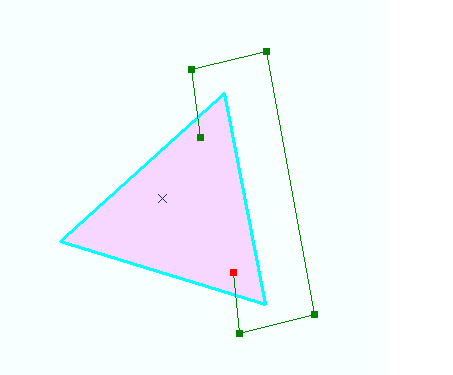 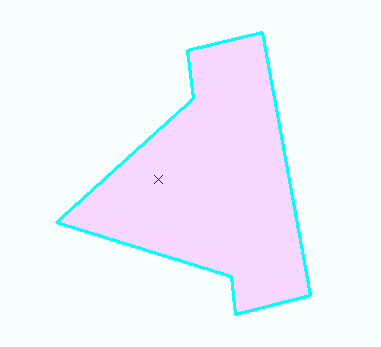 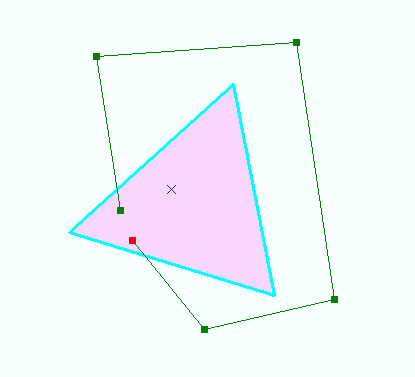 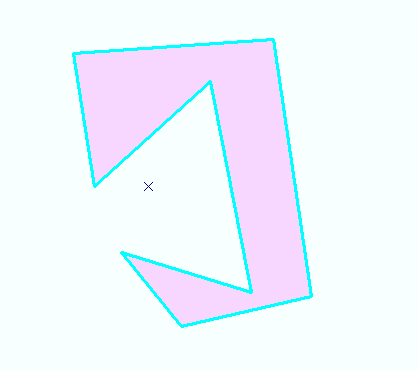 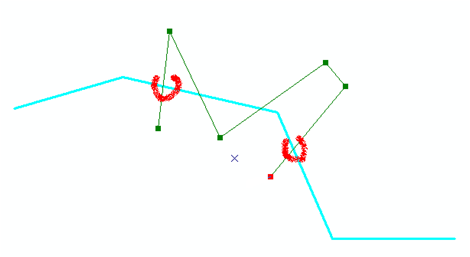 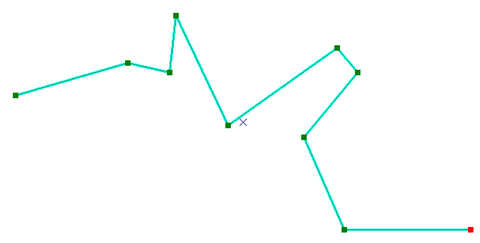 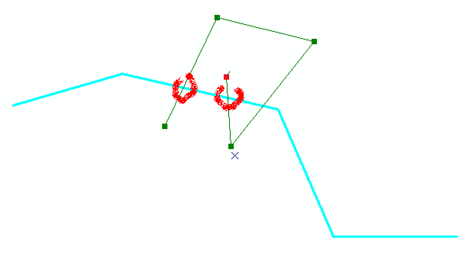 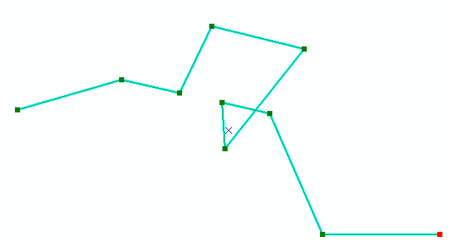 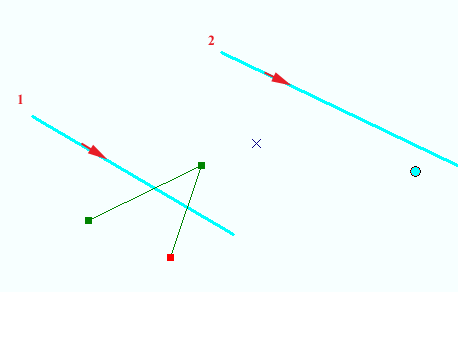 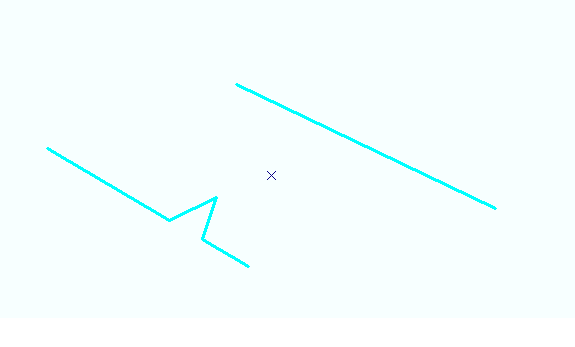 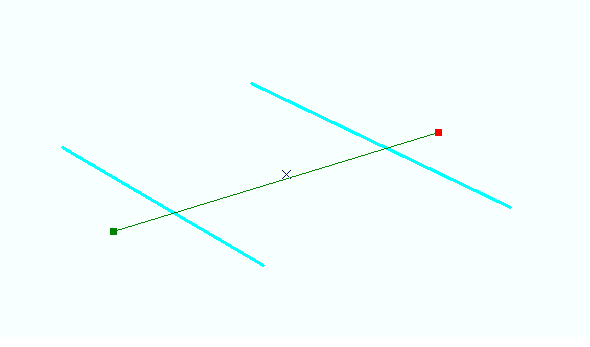 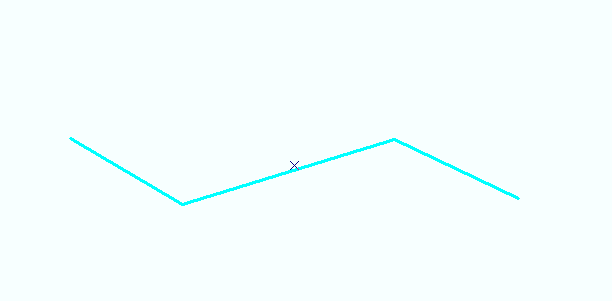 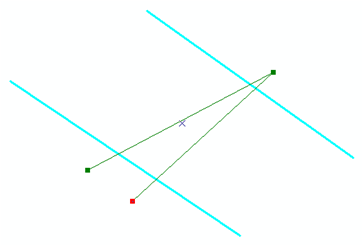 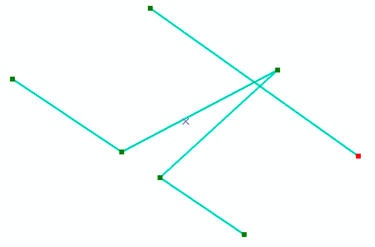 ResourceParametersResource representationConvexHullf=jsongeometriessrJSON representation validAll JSON schema elements supportedURI template{+geometryServiceRootURI}/union{?f,geometries,sr}HTTP methodsGETPOST (application/x-www-form-urlencoded)Parent ResourceGeometry Service RootParameterDetailsDetailsfThe response formatThe response formatRequiredYesSyntax"json"Examplef=jsongeometriesAn array of points, multipoints, polylines or polygons that are subjected to a "union.See GeoServices REST API – Core, subclause 9.8 for the schema of a geometry array.An array of points, multipoints, polylines or polygons that are subjected to a "union.See GeoServices REST API – Core, subclause 9.8 for the schema of a geometry array.RequiredYesSyntaxJSON Examplegeometries={"geometryType":"GeometryPolyline","geometries":[{"paths":[[[-117,34],[-116,34],[-117,33]],[[-115,44],[-114,43],[-115,43]]]},{"paths":[[[32.49,17.83],[31.96,17.59],[30.87,17.01],[30.11,16.86]]]}]}srThe spatial reference of the input geometries. The spatial reference is specified as either a well-known ID (WKID) or a spatial reference JSON object. See the Geoservices REST API Core standard for the requirements related to spatial references.The spatial reference of the input geometries. The spatial reference is specified as either a well-known ID (WKID) or a spatial reference JSON object. See the Geoservices REST API Core standard for the requirements related to spatial references.RequiredYesSyntaxJSON / POSINTExamplesr=4326A request on a Union resource SHALL conform to the URI template in Table 60 and be accessed using a HTTP method identified in the same table.union/RequestA request on a Reshape resource SHALL support all parameters and values specified in Table 61.union/ParametersBasicThe geometries parameter SHALL conform to the requirements for geometry arrays (see requirements class http://www.opengis.net/spec/gsr-gs/1.0/req/geometry) and it SHALL contain a "geometryType" property.union/ParametersGeometriesThe value of the sr parameter SHALL either be a well-known ID (WKID) or a spatial reference JSON object. A WKID value SHALL be a wkid property value of an object in http://schemas.opengis.net/gsr/1.0/sr.json.union/ParametersSRThe JSON representation of a response to a Union resource request SHALL validate against the JSON Schema http://schemas.opengis.net/gsr-gs/1.0/singleGeometry.json and the value of the geometry property SHALL validate against the JSON Schema for the geometry type used in the geometries parameter or in case of an exception against JSON Schema http://schemas.opengis.net/gsr/1.0/exception.json. union/ResponseValidRequirementsgeometryservice/request, geometryservice/parameters, geometryservice/valid, geometryservice/supportedOperationsTest purposeVerify that the service supports the request and response requirements.Test methodSet up a test service. Access the root resource, inspect the response and validate it against the relevant JSON Schemas. Test typeBasicRequirementsproject/Request, project/ParametersBasic, project/ParametersGeometries, project/ParametersSR, project/ResponseValidTest purposeVerify that the Project resource supports the request and response requirements.Test methodIn the test geometry service, construct valid Project requests and vary each parameter. Validate the resource against the relevant JSON Schemas.Test typeCapabilityRequirementssimplify/Request, simplify/ParametersBasic, simplify/ParametersGeometries, simplify/ParametersSR, simplify/ResponseValidTest purposeVerify that the Simplify resource supports the request and response requirements.Test methodIn the test geometry service, construct valid requests and vary each parameter. Validate the resource against the relevant JSON Schemas.Test typeCapabilityRequirementsbuffer/Request, buffer/ParametersBasic, buffer/ParametersGeometries, buffer/ParametersSR, buffer/ParametersDistance, buffer/ParametersUnit, buffer/ResponseValid, buffer/ResponseOrder, buffer/GeodesicBufferingTest purposeVerify that the Buffer resource supports the request and response requirements.Test methodIn the test geometry service, construct valid requests and vary each parameter. Validate the resource against the relevant JSON Schemas.Test typeCapabilityRequirementsareasAndLengths/Request, areasAndLengths/ParametersBasic, areasAndLengths/ParametersGeometries, areasAndLengths/ParametersSR, areasAndLengths/ParametersLengthUnit, areasAndLengths/ParametersAreaUnit, areasAndLengths/ResponseValid, areasAndLengths/ResponseCountTest purposeVerify that the Areas And Lengths resource supports the request and response requirements.Test methodIn the test geometry service, construct valid requests and vary each parameter. Validate the resource against the relevant JSON Schemas.Test typeCapabilityRequirementslengths/Request, lengths/ParametersBasic, lengths/ParametersGeometries, lengths/ParametersSR, lengths/ParametersLengthUnit, lengths/ResponseValid, lengths/ResponseCountTest purposeVerify that the Lengths resource supports the request and response requirements.Test methodIn the test geometry service, construct valid requests and vary each parameter. Validate the resource against the relevant JSON Schemas.Test typeCapabilityRequirementsrelation/Request, relation/ParametersBasic, relation/ParametersGeometries, relation/ParametersSR, relation/ParametersGeometryTypes, relation/ParametersRelationParam, relation/ResponseValid, relation/2DTest purposeVerify that the Relation resource supports the request and response requirements.Test methodIn the test geometry service, construct valid requests and vary each parameter. Validate the resource against the relevant JSON Schemas.Test typeCapabilityRequirementslabelPoints/Request, labelPoints/ParametersBasic, labelPoints/ParametersGeometries, labelPoints/ParametersSR, labelPoints/ResponseValidTest purposeVerify that the Label Points resource supports the request and response requirements.Test methodIn the test geometry service, construct valid requests and vary each parameter. Validate the resource against the relevant JSON Schemas.Test typeCapabilityRequirementsdistance/Request, distance/ParametersBasic, distance/ParametersGeometry, distance/ParametersSR, distance/ParametersDistanceUnit, distance/ResponseValidTest purposeVerify that the Distance resource supports the request and response requirements.Test methodIn the test geometry service, construct valid requests and vary each parameter. Validate the resource against the relevant JSON Schemas.Test typeCapabilityRequirementsdensify/Request, densify/ParametersBasic, densify/ParametersGeometries, densify/ParametersSR, densify/ParametersLengthUnit, densify/ResponseValidTest purposeVerify that the Densify resource supports the request and response requirements.Test methodIn the test geometry service, construct valid requests and vary each parameter. Validate the resource against the relevant JSON Schemas.Test typeCapabilityRequirementsgeneralize/Request, generalize/ParametersBasic, generalize/ParametersGeometries, generalize/ParametersSR, generalize/ParametersDerivationUnit, generalize/ResponseValidTest purposeVerify that the Generalize resource supports the request and response requirements.Test methodIn the test geometry service, construct valid requests and vary each parameter. Validate the resource against the relevant JSON Schemas.Test typeCapabilityRequirementsconvexHull/Request, convexHull/ParametersBasic, convexHull/ParametersGeometries, convexHull/ParametersSR, convexHull/ResponseValidTest purposeVerify that the Convex Hull resource supports the request and response requirements.Test methodIn the test geometry service, construct valid requests and vary each parameter. Validate the resource against the relevant JSON Schemas.Test typeCapabilityRequirementsoffset/Request, offset/ParametersBasic, offset/ParametersGeometries, offset/ParametersSR, offset/ParametersOffsetUnit, offset/ResponseValidTest purposeVerify that the Offset resource supports the request and response requirements.Test methodIn the test geometry service, construct valid requests and vary each parameter. Validate the resource against the relevant JSON Schemas.Test typeCapabilityRequirementstrimExtend/Request, trimExtend/ParametersBasic, trimExtend/ParametersGeometries, trimExtend/ParametersSR, trimExtend/ResponseValidTest purposeVerify that the Trim/Extend resource supports the request and response requirements.Test methodIn the test geometry service, construct valid requests and vary each parameter. Validate the resource against the relevant JSON Schemas.Test typeCapabilityRequirementsautoComplete/Request, autoComplete/ParametersBasic, autoComplete/ParametersGeometries, autoComplete/PolylinesParametersSR, autoComplete/ResponseValidTest purposeVerify that the Auto Complete resource supports the request and response requirements.Test methodIn the test geometry service, construct valid requests and vary each parameter. Validate the resource against the relevant JSON Schemas.Test typeCapabilityRequirementscut/Request, cut/ParametersBasic, cut/ParametersGeometries, cut/ParametersSR, cut/ResponseValidTest purposeVerify that the Cut resource supports the request and response requirements.Test methodIn the test geometry service, construct valid requests and vary each parameter. Validate the resource against the relevant JSON Schemas.Test typeCapabilityRequirementsdifference/Request, difference/ParametersBasic, difference/ParametersGeometries, difference/ParametersSR, difference/ResponseValidTest purposeVerify that the Difference resource supports the request and response requirements.Test methodIn the test geometry service, construct valid requests and vary each parameter. Validate the resource against the relevant JSON Schemas.Test typeCapabilityRequirementsintersect/Request, intersect/ParametersBasic, intersect/ParametersGeometries, intersect/ParametersSR, intersect/ResponseValidTest purposeVerify that the Intersect resource supports the request and response requirements.Test methodIn the test geometry service, construct valid requests and vary each parameter. Validate the resource against the relevant JSON Schemas.Test typeCapabilityRequirementsreshape/Request, reshape/ParametersBasic, reshape/ParametersGeometries, reshape/ParametersSR, reshape/ResponseValidTest purposeVerify that the Reshape resource supports the request and response requirements.Test methodIn the test geometry service, construct valid requests and vary each parameter. Validate the resource against the relevant JSON Schemas.Test typeCapabilityRequirementsunion/Request, union/ParametersBasic, union/ParametersGeometries, union/ParametersSR, union/ResponseValidTest purposeVerify that the Union resource supports the request and response requirements.Test methodIn the test geometry service, construct valid requests and vary each parameter. Validate the resource against the relevant JSON Schemas.Test typeCapability